CURRICULUM VITAEDIANNE MOSHER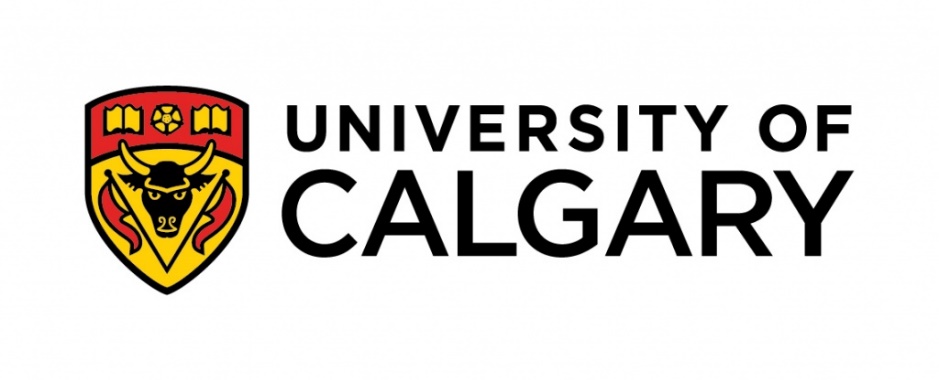 Summary
Name:	Dianne P. Mosher, M.D., F.R.C.P. (C)Work Address:	HSC G802B	3330 Hospital Drive NW	Calgary, AB T2N 4N1Telephone:	Phone: (403) 210 7361E-Mail:   	dpmosher@ucalgary.caPresent Roles:	Associate Dean, Indigenous, Local & Global Health Office, Cumming School of Medicine, University of Calgary, Calgary, AlbertaAcademic Appointments2019 – Present	Associate Dean, Indigenous, Local & Global Health Office, Cumming School of Medicine, University of Calgary, Calgary, Alberta2012 – Present	Professor of Medicine, Division of Rheumatology, University of Calgary, Calgary, Alberta2009 – Present 	Clinical Professor, University of Calgary, Calgary, Alberta2009 – 2019	Division Chief, Division of Rheumatology, University of Calgary, Calgary, Alberta2004 – 2009	Professor of Medicine, Dalhousie University, Halifax, Nova Scotia1999 – 2004	Associate Professor, Department of Medicine, Dalhousie University, Halifax, Nova Scotia1997 – 1997	Acting Division Chief, Division of Rheumatology, Dalhousie University, Halifax, Nova Scotia1994 – 1999	Assistant Professor, Department of Medicine, Dalhousie University, Halifax, Nova Scotia1989 – 1994 	Lecturer, Dalhousie University, Halifax, Nova ScotiaHospital Appointments2013 – Present	Active Staff, South Health Campus, Calgary, Alberta2009 – Present	Active Staff, Medicine, Foothills Medical Centre, Calgary, Alberta2009 – Present 	Active Staff, Medicine, Peter Lougheed Centre, Calgary, Alberta2009 – Present	Active Staff, Medicine, Rockyview General Hospital, Calgary, Alberta1997 – 2009	Active Staff, Queen Elizabeth II Health Sciences Centre, Halifax, Nova Scotia1997 – 2009	Consulting Staff, Isaac Walton Killam Children’s Hospital, Halifax, Nova Scotia1992 – 1997	Active Staff, Victoria General Hospital, Halifax, Nova Scotia1992 – 1997	Consulting Staff, Camp Hill Medical Centre, Halifax, Nova Scotia 1992 – 1997	Consulting Staff, Nova Scotia Rehabilitation Centre, Halifax, Nova Scotia 1992 – 1997	Consulting Staff, Grace Maternity Hospital, Halifax, Nova Scotia1989 – 1992	Active Staff, Camp Hill Medical Centre, Halifax, Nova Scotia1989 – 1992	Consulting Staff, Victoria General Hospital, Halifax, Nova Scotia1988 – 1989	Courtesy Staff, Camp Hill Medical Centre, Halifax, Nova ScotiaPatient Care Program Appointments 2009 – 2009	Young Adult Rheumatics Disease Clinic, Foothills Medical Centre, Calgary, Alberta2009 – 2009	Early Inflammatory Arthritis Clinic, Foothills Medical Centre, Calgary, Alberta2006 – 2009	Early Rheumatoid Arthritis Program, A Real Time Electronic Data Capture System for Early Arthritis Clinics Across Canada, Halifax, Nova Scotia1990 – 2009	Adult Rheumatologist, Transition Clinic, Isaac Walton Killam Hospital, Halifax, Nova ScotiaDegrees and Diplomas
1986 – 1988	Sub-Specialty Fellowship, Rheumatology, Dalhousie University, Halifax, Nova Scotia, Canada1984 – 1987	Fellowship, Internal Medicine, Dalhousie University, Halifax, Nova Scotia, Canada1983 – 1984	Straight Internship, Dalhousie University, Halifax, Nova Scotia, Canada1979 – 1983	MD, Dalhousie University, Halifax, Nova Scotia, Canada1976 – 1979	BSc, Mount Allison University, Sackville, New Brunswick, CanadaQualifications, Licensures and Certifications
2009 – present	Member, College of Physicians and Surgeons of Alberta, Canada2009 – present	Member, Alberta Medical Association, Canada2009 – present	Member, Canadian Medical Protective Association, Canada1987 – present	Member, Royal College of Physicians and Surgeons of Canada, Rheumatology1986 – present	Member, Royal College of Physicians and Surgeons of Canada, FRCP(c), Internal Medicine1984 – present	Licentiate, Medical Council of Canada1983 – 2009	Member, College of Physicians and Surgeons of Nova Scotia, Canada Honours and Awards
2019	Distinguished Rheumatologist Award, Alberta Medical Association 2017	Department of Medicine Quality Improvement & Patient Safety Award, Department of Medicine, Alberta Health Services2013	Queen Elizabeth II Diamond Jubilee Medals, The Arthritis Society, Recognition of outstanding contributions to the field of arthritis education and research. Canada2012	Bronze Letter of Distinguished Service, University of Calgary, Faculty of Medicine, For Teaching contributions in Course 2, Canada2012	Associate Dean’s Letter of Excellence, University of Calgary, Faculty of Medicine, For teaching excellence in Course 2, Canada2011	University of Calgary, Department of Medicine Merit Award, Calgary Zone Medical Administrative Committee (ZMAC), University of Calgary, Department of Medicine Merit Award in recognition for work in Rheumatology, Canada2008	Distinguished Rheumatologist, The Canadian Rheumatology Association, Canada2006	Dr. Allan Cohen Memorial Award, Dalhousie University, Community Service, Faculty of Medicine, Canada1987 – present	Alpha Omega Alpha Honor Society, Canada1987 – 1998	Arthritis Society Fellowship, Arthritis Society, Canada1976 – 1979	Sharp Scholarship, Mount Allison University, Canada1976 – 1979	Enhance Scholarship, Mount Allison University, CanadaGrants2021 – 2023	Building a Knowledge Exchange Platform for Interrupting Toxic Stress with Indigenous Youth, Alberta Children’s Hospital Research Institute (ACHRI) and the Child Health and Wellness Cross-Cutting Research Priority. $50,000. Co-Investigator.2021 – 2022	Indigenous Wall Mural. City of Calgary. $45,000. Co-Investigator.2020 – 2021	Kangaroo Mother Care and Quality Improvement, Royal College International Aids. $30,000. Co-Investigator.2020 – 2023	Sexual Reproductive Health & Rights (SRHR)- HAY! (Healthy Adolescents & Youth), Department of Foreign Affairs Trade & Development - Global Affairs Canada (GAC). $3,459,577. Co-Investigator.2020 – 2021	Traditional knowledge keepers (TKK) in residence: Phase II, University of Calgary Indigenous Strategy Grants, $10,000. Co-Principal Investigator.2020 – 2022	Understanding the effect of adherence to system-level performance on outcomes for rheumatoid arthritis, Canadian Institutes of Health Research. $229,500. Co-Investigator. 2020 – 2022	Canada-Tanzania partnership for enhancement of clinical skills and training, Royal College International Aids and Feasby Grant, $163,800. Principal Investigator. 2020 – 2023	Strengthening and expanding medical simulation-based interventions to save lives in East Africa – SIM for Life Phase II, Laerdal Foundation, IDRC and ELMA Foundation, $4,058,332. Co-Investigator. 2020 – 2021	Strengthening and scaling medical simulation interventions to save lives in East Africa: The Simulation for Life East Africa Program, McLaughlin Traveling Medical Education Fund, $34,000. Co-Investigator. 2019 – 2023	Indigenous primary health care and policy research (IPHCPR) network in Alberta, Canadian Institutes of Health Research, $3,850,000. Co-Investigator. 2019 – 2021	Optimizing early treatment strategies in early rheumatoid arthritis through shared decision-making. Canadian Rheumatology Association, $119,700. Co-Investigator. 2019 – 2020	Biosimilars starts and switches: What we can learn from patients, Arthritis Alliance of Canada, $30,00. Co-Principal Investigator. 2019 – 2020	Traditional knowledge keepers (TKK) in residence: Phase I, University of Calgary Indigenous Strategy Grants, $10,000. Co-Principal Investigator. 	2018 – 2019 	Building a foundation for an economic business case for models of care for patients with inflammatory Arthritis in Canada, Canadian Institute of Health Research, $35,000.  Co-Investigator.2018 – 2019	Developing Academic Rheumatologist at the University of Calgary, The Arthritis Society, $15,000. Principal Investigator.  2017 – 2018	Enhancing the Use of Rheumatology Electronic Medical Records to Evaluate and Optimize Care and Management of Arthritis, The Arthritis Society, $298,108. Co-Investigator.2017 – 2018	Shared Care with Primary Physicians, The Arthritis Society, $15,000. Principal Investigator.2017 – 2018	The Alberta precision health initiative for arthritis and complex immune diseases, Alberta Innovates Health Solutions, $319,600, Co-investigator.2017 – 2019	Development of a patient-centred balanced scorecard approach to improve quality of care in rheumatoid arthritis patients in Canada, Canadian Institutes of Health Research, $183,600, Co-investigator.2016 – 2018	Development of a patient-centered balanced scorecard approach to improve quality of care in rheumatoid arthritis patients in Canada, Canadian Institute of Health Research, $183,600. Co-Investigator. 2016 – 2020	Measuring geographic variation in access to care for rheumatoid arthritis patients and related outcomes: A patient-centered approach, Canadian Rheumatology Association, $117,846. Co-Investigator.  2016-2017 	Start-up Funding for clinician researchers, The Arthritis Society, $15,000.  Principal Investigator.2015 – 2018	RACER Questionnaire:  Reliability and Validity Testing in Youth with Arthritis, The Arthritis Society, $200,000, Co-investigator2015 - 2021	Fit for Work: Arthritis in the Workplace & Early Intervention Clinics, Ministry of Advanced Education and AbbVie Canada, $800,000, Principal/Senior investigator2014 - 2017	Optimizing Centralized Intake to Improve Arthritis Care for Albertans, Alberta Innovates Health Solutions, $1,138,435, Co-investigator2014 - 2015	Developing System-Level Arthritis Performance Measures for AAC (Arthritis Alliance of Canada) Framework, Canadian Institutes of Health Research (CIHR), $21,684, Co-investigator2013 - 2016	Developing an innovative evidence-based decision support tool to improve osteoarthritis care planning and health service management for diverse patient populations in Alberta, Saskatchewan and Manitoba, Canadian Institutes of Health Research (CIHR), $429,713, Co-investigator2013 - 2014	Creating an optimal model of care for the efficient delivery of appropriate and effective arthritis care, Arthritis Society, $54,112, Collaborator2013 - 2014	Fit for Work: Arthritis in the Workplace & Early Intervention Clinics, AbbVie Canada, $30,000, Co-PI2013 - 2014	Dissemination of the Pan-Canadian Standardized Inflammatory Arthritis Model of Care, Canadian Institutes of Health Research, $25,000, Leader2013 - 2014	Training the Rheumatologists of Tomorrow:  A Qualitative Case Study, CIORA, $74,987, Site/Local PI2012 - 2013	Screening for High Risk Axial Spondyloarthritis in Patients with Psoriasis, Iritis and Colitis (SASPIC) Study, CARE Arthritis, $255,000, Site/Local PI2012 - 2013	A post-policy implementation review of the Winnipeg Central Intake Service (WCIS): a single-entry model to manage referrals and waiting times for hip and knee, CIHR, $85,870, Co-investigator2012 - 2013	A multidisciplinary approach to target chronic inflammation of the gut, liver and joint, CIHR, $13,000, Collaborator2012	A multi-disciplinary approach to improve understanding of immune mediation, personalized care and outcomes of children with autoimmune disease, Childhood Autoimmune Diseases Network (CAD-NET), $25,000, Co-investigator2011 - 2016	A randomized controlled trial evaluating the effectiveness of the Making It Work program at preventing work loss and improving at work productivity in employed people with inflammatory arthritis. Canadian Institutes for Health Research, $584,295, Site/Local PI2011 - 2012	YHES! Young Adults Living with JA and Employment Study, Frederick Banting & Charles Best Canadian Graduate Scholarship, CIHR, $15,000, Co-investigator2011 - 2012	Supporting ‘effective consumers’: Using a decision aid to improve patients’ decisions about methotrexate use for rheumatoid arthritis (ANSWER), CIORA, $39,971, Site/Local PI2010 - 2012	A Decision Support (SD) Tool for Planning Integrated Sustainable Health Services for Patient with Osteoarthritis of the Hip and Knee, CIHR, $240,000, Co-investigator2009 - 2012	Clinical Utility of Autoantibody Tests in the Triage of Patients Referred to a Central Referral and Triage in Rheumatology (CReATe Rheum) Program, CIORA, Co-applicant2009 - 2011	Impact of Arthritis 2010-2040, ACAP / CAN, $200,000, Co-investigator2006 - 2008	The Early Arthritis Program, Canadian Network of Early Arthritis Researchers (NEAR). Funded- Wyeth/Amgen Pharmaceuticals- co investigator Halifax Site -$30000, $30,000, Co-investigator2006	2006 UNCOVER - Understanding Near-term Care of Very Early Rheumatoid Arthritis, Funded- Wyeth/Amgen Pharmaceuticals, Schering Canada, and the Canadian Arthritis Network, $2,000, Co-investigator
PUBLICATIONS
Manuscripts
Lopatina E, Marshall DA, Le Clercq SA, Noseworthy TW, Suter E, De la Rossa JC, Lauf AM, Mosher DP, Barber CEH. Nurse-Led Care for Stable Patients with Rheumatoid Arthritis: Quality of Care in Routine Practice Compared to the Traditional Rheumatologist-Led Model. Rheumatology & Therapy. July 2021; 8(3):1263-1285. doi: 10.1007/s40744-021-00339-3Nesbitt C, Kuntze G, Toomey C, Esau S, Brooks J, Mosher D, Twilt M, Nettel-Aguirre A, Palacios-Derflingher L. M, Ronsky J, Benseler S, Emery C. A. Secondary Consequences of Juvenile Idiopathic Arthritis in Children and Adolescents with Knee Involvement: Physical Activity, Adiposity, Fitness, and Functional Performance. Rheumatology International. June 2021; 16(6):1-9. doi: 10.1007/s00296-021-04920-5Spiegel L, Tucker L, Duffy KW, Lalloo C, Hundert A, Bourre-Tessier J, Hazel E, Luca N, Mosher D, Nguyen C, Stringer E, Victor C, Stinson J. Development and Validation of the RACER (Readiness for Adult Care in Rheumatology) Transition Instrument in Youth with Juvenile Idiopathic Arthritis. Pediatric Rheumatology Online. June 2021; 19(1):83. doi.10.1186/s12969-021-00579-1Barber C, Marshall D, Szefer E, Barnabe C, Shiff N, Bykerk V, Hornik J, Thorne C, Ahluwalia V, Benseler S, Mosher D, Twilt M, Lacaille D. A Population-Based Approach to Reporting System-Level Performance Measures for Rheumatoid Arthritis Care. Arthritis Care & Research. May 2021;73(5):640-648. doi.10.1002/acr.24178Barber C, Spencer N, Bansback N, Zimmermann G, Li L, Richards D, Proulx L, Mosher D, Hazlewood G. Development of an Implementation Strategy for Patient Decision Aids in Rheumatoid Arthritis Through Application of the Behavior Change Wheel. American College of Rheumatology. April 2021;3(5):312-323. doi.10.1002/acr2.11250Liu X, Barber C, Katz S, Homik J, Bertazzon S, Patel A, Robert J, Smith C, Mosher D, Marshall D. Geographic Variation in the Prevalence of Rheumatoid Arthritis in Alberta, Canada. ACR Open Rheumatology. April 2021; 3(5):324-332. doi: 10.1002/acr2.11251Barber C, Lacaille D, Faris P, Mosher D, Katz S, Patel J, Zhang S, Yee K, Barnabe C, Hazlewood G, Bykerk V, Shiff N, Twilt M, Burt J, Benseler S, Homik J, Marshall D. Evaluating Quality of Care for Rheumatoid Arthritis for the Population of Alberta Using System-level Performance Measures. Journal of Rheumatology. April 2021; 48(4):482-485. doi: 10.3899/jrheum.200420Barber C, Lacaille D, Hall M, Bohm V, Li L, Barnabe C, Hazlewood G, Marshall D, Rankin J, Tsui K, English K, MacMullan P, Homik J, Mosher D, Then K. Priorities for High-quality Care in Rheumatoid Arthritis: Results of Patient, Health Professional, and Policy Maker Perspectives. Journal of Rheumatology. April 2021; 48(4):486-494. doi: 10.3899/jrheum.201044Barber C, Lacaille D, Hall M, Bohm V, Li L, Barnabe C, Rankin J, Hazlewood G, Marshall D, MacMullan P, Mosher D, Homik J, English K, Tsui K, Then K. Strategies for Developing and Implementing a Rheumatoid Arthritis Healthcare Quality Framework: A Thematic Analysis of Perspectives from Arthritis Stakeholders. BMJ Open. March 2021; 11(3):E043759-e043759. doi: 10.1136/bmjopen-2020-043759Barber C, Then K, Bohm V, Hall M, Marshall D, Rankin J, Barnabe C, Hazlewood G, Li L, Mosher D, Homik J, MacMullan P, Tsui K, English K, Lacaille D. Development of a Patient-centered Quality Measurement Framework for Measuring, Monitoring, and Optimizing Rheumatoid Arthritis Care in Canada. Journal of Rheumatology. March 2021; 48(3):326-334. doi: 10.3899/jrheum.200688Barber C, Mosher D, Dowling S, Bohm V, Solbak N, MacMullan P, Pan B, Barnabe C, Hazlewood G, Then K, Marshall D, Ranking J, Li L, Tsui K, English K, Homik J, Spencer N, Hall M, Lacaille D. Implementation and Evaluation of Audit and Feedback for Monitoring Treat-to-Target (T2T) Strategies in Rheumatoid Arthritis Using Performance Measures. Rheumatology and Therapy. July 2020; 7(4):909-925. doi: 10.6084/m9.figshare.12961769.v1Carr E, Ortiz M, Patel J, Barber C, Katz S, Robert J, Mosher D, Teare S, Miller J, Homik J, Dinsmore K, Marshall D. Models of Arthritis Care: A Systems-level Evaluation of Acceptability as a Dimension of Quality of Care. Journal of Rheumatology. September 2020; 47(9):1431-1439. doi: 10.3899/jrheum.190501 Kuntze G, Nesbitt C, Nettel-Aguirre A, Esau S, Scholz R, Brooks J, Twilt M, Toomey C, Mosher D, Ronsky J, Benseler S, Emery C. Gait Adaptations in Youth with Juvenile Idiopathic Arthritis. Arthritis Care & Research. July 2020; 72(7):917-924. doi: 10.1002/acr.23919Marshall D, Pham T, Faris P, Chen G, O’Donnell S, Barber C, LeClercq S, Katz S, Homik J, Patel J, Lapatina E, Roberts J, Mosher D. Determination of Rheumatoid Arthritis Incidence and Prevalence in Alberta Using Administrative Health Data. ACR Open Rheumatology. June 2020; 2(7):424-429. doi:10.1002/acr2.11158 Kuntze G, Nettel-Aguirre A, Brooks J, Esau S, Nesbitt C, Mosher D, Twilt M, Bennseler S, Ronsky JL, Emery CA. Consequences of juvenile idiopathic arthritis on single leg squat performance in youth. Arthritis Care & Research. May 2020; doi: 10.1002/acr.24254Kuntze G, Nettel-Aguirre A, Brooks J, Esau S, Nesbitt C, Mosher D, Twilt M, Bennseler S, Ronsky JL, Emery CA. Vertical drop jump performance in youth with juvenile idiopathic arthritis. Arthritis Care & Research. April 2020; 73(7):955-963. doi: 10.1002/acr.24219Barber CEH, Marshall DA, Szefer E, Barnabe C, Shiff NJ, Bykerk V, Homik J, Thorne JC, Ahluwalia V, Benseler S, Mosher D, Twilt M, Lacaille D. A population-based approach to reporting system-level performance measure for rheumatoid arthritis care. Arthritis Care & Research. March 2020; doi: 10.1002/acr.24178Khan D, Luig T, Mosher D, Campbell-Scherer D. Lessons from International Experience with Biosimilar Implementation: An Application of the Diffusion of Innovations Model. Healthcare Policy. February 2020; 15(3):16-27. doi: 10.12927/hcpol.2020.26133Nesbitt C, Kuntze G, Toomey C, Esau S, Brooks J, Mosher D, Twilt M, Johns C, Palacios-Derflingher LM, Ronsky J, Benseler S, Emery C. Secondary consequences of juvenile idiopathic arthritis in youth with knee joint involvement compared to healthy controls. Research Square. January 2020; 1:1-18. doi: 10.21203/rs.2.20823/v1Marshall DA, Liu X, Barnabe C, Yee K, Faris PD, Barber C, Mosher D, Noseworthy T, Werle J, Lix L. Existing comorbidities in people with osteoarthritis: a retrospective analysis of a population-based cohort in Alberta, Canada. BMJ Open. 2019;9:e033334. doi: 10.1136/bmjopen-2019-033334Carr ECJ, Ortiz MM, Patel JN, Barber CEH, Katz S, Robert J, Mosher DP, Miller J, Homik J, Dinsmore K and Marshall DA.  Models of Arthritis Care: A Systems-Level Evaluation of Acceptability as a Dimension of Quality of Care.  Journal of Rheumatology, November 2019. Jrheum.190501; DOI: 10.3899/jrheum.190501Barber CEH, Lix LM, Lacaille D, Marshall DA, Kroeker K, Benseler S, Twilt M, Schmeling H, Barnabe C, Hazlewood GS, Bykerk V, Homik J, Thorne JC, Burt J, Mosher D, Katz S, Shiff NJ. l. Testing population-based performance measures identifies gaps in juvenile idiopathic arthritis (JIA) care. BMC Health Serv Res. August 2019;19(1):572Barber CE, Sandhu N, Rankin J, MacMullan P, Marshall DA, Barnabe C, Hazlewood G, Emrick A, Stevenson M, Then K, Benseler S, Twilt M, Mosher D. Rheum4U: Development and testing of a web-based tool for improving the quality of care for patients with rheumatoid arthritis. Clinical and Experimental Rheumatology Online, May 2019;37(3):0385-0392Kuntze G, Nesbitt C, Nettel-Aguirre A, MKin SE, Scholz R, Brooks J, Twilt M, Toomey C, Mosher D, Ronsky JL, Benseler S, Emery CA.  Gait Adaptations in Youth with Juvenile Idiopathic Arthritis. Arthritis Care Res (Hoboken). May 2019. doi: 10.1002/acr.23919Barber CEH, Nasr M, Barnabe C, Badley EM, Lacaille D, Pope J, Cividino A, Yacyshyn E, Baillie C, Mosher D, Thomson JG, Charnock C, Thorne JC, Zummer M, Brophy J, Ruban TN, Ahluwalia V, McDougall R, Marshall DA.  Planning for the Rheumatologist Workforce: Factors Associated with Work Hours and Volumes. J Clinic Rheumatology. Vol:25-3 142-146. April 2019. doi: 10.1097/RHU.0000000000000803Hassanabad AH, Dagher A, Jefferson HL, Fine NM, Kotha V, Mosher DP, Appoo JJ.  Delayed Dehiscence of modified mechanical Bentall seven years post surgery for Takayasu’s Arteritis.  J Card Surg. May 2019;34(5):352-355. doi: 10.1111/jocs.14021. Epub March 2019Lopatina E, Miller JL, Teare SR, Marlett NJ, Patel J, Barber CEH, Mosher DP, Wasylak T, Woodhouse LJ, Marshall DA. The voice of patients in system redesign: A case study of redesigning a centralized system for intake of referrals from primary care to rheumatologists for patients with suspected rheumatoid arthritis.  Health Expectations. 2019 Jun;22(3):348-363. doi: 10.1111/hex.12855. Epub 2018 Dec 5.Barber CEH, Thorne JC, Ahluwalia V, Burt J, Lacaille D, Marshall DA, Hazlewood GS, Mosher D, Denning L, Szamko I, Chin R, Hamilton S, Benseler S, Twilt M, Shiff NJ, Bykerk V, Homik J, Barnabe C. Feasibility of Measurement and Adherence to System Performance Measures for Rheumatoid Arthritis in 5 Models of Care. J Rheumatol. Vol 45-11 1501-1508. Nov 3 2018. http://www.ncbi.nlm.nih.gov/pubmed/29907674Barber CEH, Sandhu N, Rankin JA, MacMullan P, Marshall DA, Barnabe C, Hazlewood GS, Emrick A, Stevenson M, Then KL, Benseler S, Twilt M, Mosher D. Rheum4U: Development and testing of a web-based tool for improving the quality of care for patients with rheumatoid arthritis.  Clin Exp Rheumatol. 2019 May-Jun;37(3):385-392. Epub 2018 Aug 29.Cott CA, Davis AL, Badley EM, Wong R, Canizares M, Li LC, Jones A, Brooks S, Ahlwalia V, Hawker G, Jaglal S, Landry M, MacKay C, Mosher D. Commonalities and differences in the implementation of models of care for arthritis: Key informant interviews from Canada. BioMed Central 2018; doi: 10.14288/1.0366883Barber CEH, Mosher DP, Ahluwalia V, Zummer M, Marshall DA, Choquette D, Lacaille D, Bombardier C, Lyddiatt A, Chandran V, Khodyakov D, Dao E, Barnabe C; RACCD Working Group.  Development of a Canadian Core Clinical Dataset to Support High-quality Care for Canadian Patients with Rheumatoid Arthritis. J Rheumatol.  J Rheumatol. 2017 Dec;44(12):1813-1822. doi: 10.3899/jrheum.170421. Epub 2017 Oct 1.Cameron KM, Mosher D, Carson J, Maitland A and Conly J.  A Case of group G streptococcal endocarditis masquerading as acute rheumatic fever.  Journal of the Association of Medical Microbiology and Infectious Disease Canada.  2017 Sept, Vol 2, No. 1. DOI: 10.3138/jammi.2.1.012 Barber C, Jewett L, Badley E, Lacaille D, Cividino A, Ahluwalia V, Averns H, Baillie C, Ellsworth J, Pope J, Levy D, Charnock C, McGowan C, Thorne JC, Barnabe C, Zummer M, Lundon K, McDougall R, Thomson J, Yacyshyn E, Mosher D, Brophy J, Ruban T, Marshall D.  Stand Up and Be Counted:  Measuring and Mapping the Rheumatology Workforce in Canada.  J Rheumatol. 2017 Feb;44(2):248-257. Doi: 10.3899/jrheum.160621. Epub Dec 1 2016.Miller R, Moore R, Kim B, Mosher D, Alvarez N.  Inflammatory Aortic Aneurysm in a Young Patient with Ankylosing Spondyloarthrits.  Journal of Vascular Surgery, doi: 10.1016/j.jvs.2016.09.044.  Dec 2016. Cott C, Davis A, Badley E, Wong R, Canizares M, Li L, Jones A, Brooks S, Ahlwalia V, Hawker G, Jaglal S, Landry M, MacKay C, Mosher D.  Commonalities and Differences in the Implementation of Models of Care for Arthritis: Key Informant Interviews from Canada.  BioMed Central Health Services Research (2016) 16:415.  DOI: 10.1186/s12913016-1634-9.  Aug 2016.  Co-author.Ahluwalia V, Barber C, Mosher D, Zummer M, Couto S. A Pan-Canadian Clinical Dataset for Rheumatology. Canadian Rheumatology Association Journal, Vol 26, No. 1. Jan 2016. Co-authorBarber C, Lacaille D, Mosher D, Marshall D.  Towards a Performance Measurement Framework for Inflammatory Arthritis Care in Canada. Canadian Rheumatology Association Journal. Volume 26, No. 1. Jan 2016. Co-authorHazlewood GS, Barr SG, Lopatina E, Marshall DA, Lupton TL, Fritzler MJ, Mosher DP, Steber WA, Martin L. Improving Appropriate Access to Care with Central Referral and Triage in Rheumatology. Arthritis Care Res (Hoboken). doi: 10.1002/acr.22845. Jan 27, 2016. Co-authorBarber CE, Marshall DA, Mosher DP, Akhavan P, Tucker L, Houghton K, Batthish M, Levy DM, Schmeling H, Ellsworth J, Tibollo H, Grant S, Khodyakov D, Lacaille D; and the Arthritis Alliance of Canada Performance Measurement Development Panel. Development of System-level Performance Measures for Evaluation of Models of Care for Inflammatory Arthritis in Canada. J Rheumatol. 2016 Jan 15. pii: jrheum.150839. [Epub ahead of print]. Co-authorBarber CE, Patel JN, Woodhouse L, Smith C, Weiss S, Homik J, LeClercq S, Mosher D, Christiansen T, Howden JS, Wasylak T, Greenwood-Lee J, Emrick A, Suter E, Kathol B, Khodyakov D, Grant S, Campbell-Scherer D, Phillips L, Hendricks J, Marshall DA. Development of key performance indicators to evaluate centralized intake for patients with osteoarthritis and rheumatoid arthritis. Arthritis Res Ther. 2015 Nov 14;17(1):322. doi: 10.1186/s13075-015-0843-7. PubMed PMID: 26568556; PubMed Central PMCID: PMC4644283. Co-authorMarshall D, Vanderby S, Barnabe C, MacDonald K, Maxwell C, Mosher D, Wasylak T, Lix L, Enns E, Frank C and Noseworthy T. Estimating the Burden of Osteoarthritis to Plan for the Future. Arthritis Care & Research, Vol 67, Nov 10, Oct 2015, pp 1379-1386. Co-authorShu J, Bykerk VP, Boire G, Haraoui B, Hitchon C, Thorne JC, Tin D, Keystone EC, Pope JE; CATCH Investigators. Missing Anticitrullinated Protein Antibody Does Not Affect Short-term Outcomes in Early Inflammatory Arthritis: From the Canadian Early Arthritis Cohort. J Rheumatol. 2015 Nov;42(11):2023-8. doi: 10.3899/jrheum.150260. Epub 2015 Sep 1. PubMed PMID: 26329342. CollaboratorBarnabe C, Sun Y, Boire G, Hitchon CA, Haraoui B, Thorne JC, Tin D, van der Heijde D, Curtis JR, Jamal S, Pope JE, Keystone EC, Bartlett S, Bykerk VP; CATCH Investigators. Heterogeneous Disease Trajectories Explain Variable Radiographic, Function and Quality of Life Outcomes in the Canadian Early Arthritis Cohort (CATCH). PLoS One. 2015 Aug 24;10(8):e0135327. doi: 10.1371/journal.pone.0135327. eCollection 2015. PubMed PMID: 26301589; PubMed Central PMCID: PMC4547697. CollaboratorStringer E, Scott R, Mosher D, MacNeill I, Huber AM, Ramsey S, Lang B. Evaluation of a Rheumatology Transition Clinic. Pediatr Rheumatol Online J. 2015 Jun 11;13:22. doi: 10.1186/s12969-015-0016-x. PubMed PMID: 26063057; PubMed Central PMCID: PMC4462188. Co-authorRohekar S, Chan J, Tse SM, Haroon N, Chandran V, Bessette L, Mosher D, Flanagan C, Keen KJ, Adams K, Mallinson M, Thorne C, Rahman P, Gladman DD, Inman RD. 2014 Update of the Canadian Rheumatology Association/Spondyloarthritis Research Consortium of Canada Treatment Recommendations for the Management of Spondyloarthritis. Part I: Principles of the Management of Spondyloarthritis in Canada. J Rheumatol. 2015 Feb 15. pii: jrheum.141000. [Epub ahead of print]. Co-authorRohekar S, Chan J, Tse SM, Haroon N, Chandran V, Bessette L, Mosher D, Flanagan C, Keen KJ, Adams K, Mallinson M, Thorne C, Rahman P, Gladman DD, Inman RD. 2014 Update of the Canadian Rheumatology Association/spondyloarthritis research consortium of Canada treatment recommendations for the management of spondyloarthritis Part II: Specific management recommendations. J Rheumatol. Feb 2015; pii:141001. Barber C, Mosher D, Baillie C, Ahluwalia V, Thorne C, Zummer M, Cividino A, Averns H, Marshall D. Stand Up and Be Counted. CRAJ 2014, Vol 24, Number 4. Co-authorJetha A, Badley E, Beaton D, Fortin PR, Shiff NJ, Rosenberg AM, Tucker LB2, Mosher DP, Gignac MA. Transitioning to employment with a rheumatic disease: the role of independence, overprotection, and social support. J Rheumatol. 2014 Dec;41(12):2386-94. doi: 10.3899/jrheum.140419. Epub 2014 Oct 1. Co-authorBarra L, Pope JE, Orav JE, Boire G, Haraoui B, Hitchon C, Keystone EC, Thorne JC, Tin D, Bykerk VP; CATCH Investigators. Collaborators (29): Ahluwalia V, Akhavan P, Arbillaga H, Baron M, Bell M, Bensen W, Boire G, Bykerk V, Cividino A, Colmegna I, Haraoui P, Hitchon C, Jamal S, Keystone E, Kinkhoff A, Kraishi M, Larche M, Lyddell C, Menard H, Mosher D, Nair B, Norris E, Penney C, Pope J, Rubin L, Shaw E, Sutton E, Thorne C, Zummer M. Prognosis of seronegative patients in a large prospective cohort of patients with early inflammatory arthritis. J Rheumatol. 2014 Dec;41(12):2361-9. doi: 10.3899/jrheum.140082. Epub 2014 Oct 1. CollaboratorKuriya B, Xiong J, Boire G, Haraoui B, Hitchon C, Pope J, Thorne JC, Tin D, Keystone EC, Bykerk V; CATCH Investigators.  Collaborators (29): Ahluwalia V, Akhavan P, Arbillaga H, Baron M, Bell M, Bensen W, Boire G, Bykerk V, Cividino A, Colmegna I, Haraoui P, Hitchon C, Jamal S, Keystone E, Klinkhoff A, Kraishi M, Larche M, Lyddell C, Ménard H, Mosher D, Nair B, Norris E, Penney C, Pope J, Rubin L, Shaw E, Sutton E, Thorne JC, Zummer M. Earlier time to remission predicts sustained clinical remission in early rheumatoid arthritis--results from the Canadian Early Arthritis Cohort (CATCH). J Rheumatol. 2014 Nov;41(11):2161-6. doi: 10.3899/jrheum.140137. Epub 2014 Oct 1. CollaboratorFitch-Rogalsky C, Steber W, Mahler M, Lupton T, Martin L, Barr SG, Mosher DP, Wich J, Fritzler MJ. Clinical and serological features of patients referred through a rheumatology triage system of positive antinuclear antibodies. PLoS One. 2014 Apr 4;9(4):e93812. doi: 10.1371/journal.pone.0093812. eCollection 2014. Co-authorChoy T, Bykerk VP, Boire G, Haraoui BP, Hitchon C, Thorne C, Keystone EC, Pope JE; CATCH Investigators.
Collaborators (29): Ahluwalia V, Pooneh P, Arbillaga H, Baron M, Bell M, Bensen W, Boire G, Bykerk V, Cividino A, Colmegna I, Haraoui P, Hitchon C, Jamal S, Keystone E, Kinkhoff A, Kraishi M, Larche M, Lyddell C, Menard H, Mosher D, Nair B, Norris E, Penney C, Pope J, Rubin L, Shaw E, Sutton E, Thorne C, Zummer M. Physician global assessment at 3 months is strongly predictive of remission at 12 months in early rheumatoid arthritis: results from the CATCH cohort. Rheumatology (Oxford). 2014 Mar;53(3):482-90. doi: 10.1093/rheumatology/ket366. Epub 2013 Nov 15. CollaboratorSteiman AJ, Pope JE, Thiessen-Philbrook H, Li L, Barnabe C, Kalache F, Kung T, Bessette L, Flanagan C, Haraoui B, Hochman J, Leclercq S, Mosher D, Thorne C, Bykerk V. Non-biologic disease-modifying antirheumatic drugs (DMARDs) improve pain in inflammatory arthritis (IA): a systematic literature review of randomized controlled trials. Rheumatol Int. 2013 Jan 6. PMID:23292213. Co-authorPyne L, Bykerk VP, Boire G, Haraoui B, Hitchon C, Thorne JC, Keystone EC, Pope JE; CATCH Investigators. Increaing treatment in early rheumatoid arthritis is not determined by the disease activity score but by physician global assessment:  results from the CATCH study. J Rheumatol. 2012 Nov;39(11):2081-7. doi: 10.3899/jrheum.120520. Epub 2012 Sep 1. CollaboratorTavares R, Pope JE, Tremblay JL, Thorne C, Bykerk VP, Lazovskis J, Blocka KL, Bell MJ, Lacaille D, Hitchon CA, Fitzgerald AA, Fidler WK, Bookman AA, Henderson JM, Mosher DP, Sholter DE, Khraishi M, Haraoui B, Chen H, Li X, Laupacis A, Boire G, Tomlinson G, Bombardier C. Time to disease-modifying antirheumatic drug treatment in rheumatoid arthritis and its predictors: a national, multicenter, retrospective cohort. J Rheumatol. 2012 Nov;39(11):2088-97. doi: 10.3899/jrheum.120100. Epub 2012 Aug 15. Co-authorMcKeown E, Bykerk VP, De Leon F, Bonner A, Thorne C, Hitchon CA, Boire G, Haraoui B, Ferland DS, Keystone EC, Pope JE; CATCH Investigators. Quality assurance study of the use of preventative therapies in glucocorticoid-induced osteoporosis in early inflammatory arthritis: results from the CATCH cohort. Rheumatology (Oxford). 2012 Sep;51(9):1662-9. Epub 2012 Apr 25. CollaboratorBombardier C, Hazlewood GS, Akhavan P, Schieir O, Dooley A, Haraoui B, Khraishi M, Leclercq SA, Légaré J, Mosher DP, Pencharz J, Pope JE, Thomson J, Thorne C, Zummer M, Gardam MA, Askling J, Bykerk V; Canadian Rheumatology Association. Canadian Rheumatology Association recommendations for the pharmacological management of rheumatoid arthritis with traditional and biologic disease-modifying antirheumatic drugs: part II safety. J Rheumatol. 2012 Aug;39(8):1583-602. doi: 10.3899/jrheum.120165. Epub 2012 Jun 15. Co-authorSex differences in pain scores and localization in inflammatory arthritis: a systematic review and metaanalysis. Barnabe C, Bessette L, Flanagan C, Leclercq S, Steiman A, Kalache F, Kung T, Pope JE, Haraoui B, Hochman J, Mosher D, Thorne C, Bykerk V. J Rheumatol. 2012 Jun;39(6):1221-30. doi: 10.3899/jrheum.111393. Epub 2012 Apr 15. Co-authorTavares R, Pope JE, Tremblay JL, Thorne C, Bykerk VP, Lazovskis J, Blocka KL, Bell MJ, Lacaille D, Hitchon CA, Fitzgerald AA, Fidler WK, Bookman AA, Henderson JM, Mosher DP, Sholter DE, Khraishi M, Haraoui B, Chen H, Li X, Laupacis A, Boire G, Tomlinson G, Bombardier C. Early management of newly diagnosed rheumatoid arthritis by Canadian rheumatologists:  A National, Multi-centre, Retrospective cohort. Journal of Rheumatology. Nov 2011. Co-authorSteiman A, Pope J, Thiessen-Philbrook H, Li L, Barnabe C, Kalache F, Kung T, Bessette L, Flanagan C, Haraoui B, Hochman J, Le Clercq S, Mosher D, Thorne C, Byberk V. Non-biologic disease-modifying antirheumatic drugs (DMARDs) improve pain in inflammatory arthritis:  A systemic literature review of randomized controlled trials. Journal of Rheumatology. Oct 2011. Co-authorBykerk VP, Akhavan P, Hazlewood GS, Schieir O, Dooley A, Haraoui B, Khraishi M, Le Clercq SA, Legare J, Mosher DP, Pencharz J, Pope JE, Thomson J, Thorne C, Zummer M, Bombardier C. Canadian Rheumatology Association Recommendations for Pharmacological Management of Rheumatoid Arthritis with Traditional and Biologic Disease-modifying Antirheumatic Drugs. Journal of Rheumatology. Sep 2011. Co-authorFitzgerald A, De Coster C, McMillan S, Naden S, Armstrong F, Barber A, Cunning L, Conner-Spady B, Hawker G, Lacaille D, Lane D, Mosher D, Rankin J, Sholter D, Noseworthy T. Relative Urgency for Referral From Primary Care to Rheumatologists: The Priority Referral Score. Arthritis Care & Research, Vol. 63, No. 2 February 201, pp 231-230. Feb 2011. Co-authorKathamart W, Bourre-Tessier J, Donka T, Drouin J, Rohekar G, Bykerk VP, Haraoui B, Le Clercq S, Mosher DP, Pope JE, Shojania K, Thomson J, Thorne JC, Bombardier C. Canadian recommendations for use of methotrexate in patients with rheumatoid arthritis. Journal of Rheumatology. Jul 2010. Co-authorEJ Walker, GM Hirschfield, C Xu, X Liu, Y Lu, C Coltescu, K Wang, WG Newman, V Bykerk, EC Keystone, D Mosher, CI Amos, EJ Heathcote, KA Siminovitch. CTLA4/ICOS gene variants and haplotypes are associated with rheumatoid arthritis and primary biliary cirrhosis in the Canadian population. Arthritis Rheum. 2009 Apr:60(4):93 1-7. Co-authorLinda LC, Badley EM, MacKay C, Mosher DP, Jamal S, Jones AM, Bombardier C. An Evidence-Informed Integrated Framework for Rheumatoid Care. Arthritis and Rheumatism (Arthritis Care and Research). 2008 Aug;59(8):1171-1183. Co-authorMaksymowych WP, Gladman D, Rahman P, Boonen A, Bykerk V, Choquette D, Dimond S, Karsh J, Klinkhoff A, Mosher D, Mulholland K, Olszynski WP, Russell A, Savage L, Shojania K, Starr M, Thomson G, Zummer M, Inman RD. The Canadian Rheumatology Association/Spondyloarthritis Research Consortium of Canada Treatment Recommendations for the Management of Spondyloarthritis: A National Multidisciplinary Stakeholder Project. J Rheumatology. 2007 Dec; 34(12):2273-84. Co-authorNewman WG, Zhang O, Liu X., Walker E, Teman H, Owen J, Johnson B, Greer W, Mosher DP, Maksymowych WP, Bykerk VP, Keystone Ec, Amos CI, Siminivitch, KA. Rheumatoid arthritis association with the FCRL3 -169C polymorphism is restricted to PTPN22 1858T-homozygous individuals in a Canadian population. Arthritis Rheum. 2006 Dec;54(12):3820-7. Co-authorCohen C, Esdaile J, Hawker G, Mosher D. Arthritis isn’t a big deal....until you get it. Ask 4 million Canadians.  Report from the Summit on Standard for Arthritis Prevention and Care. Alliance for a Canadian Arthritis Plan. Feb 2006. Co-authorMark Van Oene , Richard F. Wintle , Xiangdong Liu , Mehrdad Yazdanpanah , Xiangjun Gu, Bill Newman, Albert Kwan , Benjamin Johnson , Julie Owen, Wenda Greer , Dianne Mosher , Walter Maksymowych , Ed Keystone , Laurence A. Rubin  , Christopher I. Amos , Katherine A. Siminovitch. Association of the lymphoid tyrosine phosphatase R620W variant with rheumatoid arthritis, but not Crohn’s disease, in Canadian populations. Arthritis and Rheumatism. 2005; 52(7); 1993-1998. Co-authorD Gladman, R Cook, C Schentag, M Feletar, R Inman, C Hichons, J Karsh, A Klinkhoff, W Makykowych, D Mosher, B Nair, M Stone. The Clinical Assessment of Patients with Psoriatic Arthritis: Results of a Validation Study of the Psoriatic Arthritis Research Consortium Canada (PARCC). The Journal of Rheumatology. 2004 Jun;31(6):1126-31. Co-authorJ Hanly, M Mitchell, L MacMillan, D Mosher, E Sutton. Efficacy of Sacroiliac Corticosteroid Injections in Patients with Inflammatory Spondyloarthropathy: Results of a 6 Month Controlled Study. The Journal of Rheumatology 2000; 27: 719-722. Co-authorD Mosher. Invited Review “Osteoarthritis”, Medica Illustrata 2000; First AuthorJ Hanly, D Mosher, E Sutton, S Weerasingh, D Theriault. Self-assessment of Patients with Rheumatoid Arthritis. Journal of Rheumatology 1996; 1531-1538. Co-authorBC Chauhan, RS Rathee, DP Mosher, CE Maxner, CA Maxner, CA MacDonald, McCormick. Effect of Cold Provocations on the Visual Fields of Subjects with Raynaud’s phenomenon and Normal Controls:. Vascular Risk Factors and Neuroprotection in Glaucoma. Update 1996; 57-64. Co-authorP Docherty, M Mitchell, L MacMillan, DP Mosher, D Barnes, J Hanly. Magnetic Resonance Imaging in the Detection of Early Sacroiliitis. Journal of Rheumatology 1992; 19:395-401. Co-authorJV Jones, E Jones, D Mosher, RI Carr, M Mansour, CN Williams, M Fritzler. Antimitochondrial Antibodies and antiphospholipid antibodies. Journal of Rheumatology 1991; 18:478-4. Co-authorE Jones, JV Jones, D Mosher, CN Williams, D. Malatjalian, RI Carr, M Mansour. Antibodies to Cardiolipin in Patients with Primary Biliary Cirrhosis. Canadian Journal of Gastroenterology 1989; 3:98-102. Co-authorE Jones, JV Jones, M Mansour, D Mosher, CN Williams, RI Carr. Isotopes of Antibodies to Cardiolipin:  A Comparison of Patients with SLE and Primary Biliary Cirrhosis. Arthritis and Rheumatism 1987; 30:53. Co-authorBooks, Chapters
D Mosher, H Stein, G Kragg. “Living Well with Arthritis”. Penguin Publishing 2002. First AuthorAbstracts
Mosher, D. Key Factors for the development and implementation of a patient dashboard in rheumatology: Review of literature. Proceedings of the Canadian Rheumatology Association February 2022 Annual Scientific Meeting, Virtual. Poster presentation.  Maksymowych W. P, Weber U, Chan J, Carmona R, Yeung J, Aydin S, Reis J, Martin L, Massetto A, Ziouzina O, Mosher D, Keeling S, Rohekar S, Dadashova R, Paschke J, Carapellucci A, Lambert R. G. POS0037 Does Imaging of the Sacroiliac Joint Differ in Patients Presenting with Undiagnosed Back Pain and Psoriasis, Acute Anterior Uveitis, and Colitis: An Inception Cohort Study. Annals of the Rheumatic Diseases. May 19, 2021; 80(1):224-224. doi: 10.1136/annrheumdis-2021-eular.3382Lopatina E., Marshall D., LeClercq S., Noseworthy T., Suter E., De la Rosa Jaimes C., Lauf A., Mosher D., Barber C. A Collaborative Nurse-Led Model of Care for Stable Patients With Rheumatoid Arthritis Compared to Rheumatologist-Led Care: A Retrospective Cohort Study Evaluating Effectiveness and Appropriateness of Care. Proceedings of the Canadian Rheumatology Association February 2021 Annual Scientific Meeting, Virtual. Poster presentation.Mosher D., Benseler S., Twilt M., MacMullan P., Gjata I., Sandhu N., Stevenson M., Brose A., Omotajo D., Marshall D., on behalf of the Rheum4U Team. The Rheum4U Precision Health Registry Platform: Enabling Quality Care for Patients with Inflammatory Arthritis During the COVID-19 Pandemic in Two Outpatient Rheumatology Clinics. Proceedings of the Canadian Rheumatology Association February 2021 Annual Scientific Meeting, Virtual. Poster presentation.Barber C., Lacaille D., Croxford R., Barnabe C., Marshall D., Xie H., Avina-Zubieta A., Esdaile J., Hazlewood G., Faris P., Katz S., MacMullan P., Mosher D., Widdifield J. Adherence to System-level Performance Measures for Rheumatoid Arthritis Care in Ontario. Proceedings of the Canadian Rheumatology Association February 2021 Annual Scientific Meeting, Virtual. Poster presentation.Barber C., Spencer N., Bansback N., Li L., Zimmerman G., Richards D., Proulx L., Mosher D., Hazlewood G. Leveraging a Behaviour Change Model to Inform Key Elements for a National Implementation Plan of an Early Rheumatoid Arthritis (RA) Patient Decision Aid. Proceedings of the Canadian Rheumatology Association February 2021 Annual Scientific Meeting, Virtual. Poster presentation.Hazlewood G., Bombardier C., Li X., Movahedi M., Choquette D., Coupal L., Bykerk V., Schieir O., Mosher D., Marshall D., Bernatsky S., Spencer N., Barber C., OBRI., RHUMADATA®., CATCH Canadian Early Arthritis Cohort., on behalf of the Rheum4U Team. Patient Characteristics and Treatment Patterns Across Four Canadian Rheumatoid Arthritis Cohorts. Proceedings of the Canadian Rheumatology Association February 2021 Annual Scientific Meeting, Virtual. Poster presentation.Luquini A., Zheng Y., Xie H., Backman C.L., Rogers P.A., Kwok A., Knight A., Gignac M.A.M., Mosher D., Li L.C., Esdaile J.M., Carter T. & Lacaille D. Effectiveness of the Making it Work TM Program at Improving Presenteeism and Work Cessation in Workers with Inflammatory Arthritis – Results of a Randomized Controlled Trial. ACR Convergence 2020. November 2020; 79(1):7-8. doi: 10.1136/annrheumdis-2020-eular.2383 Barber C, Mosher D, Hazlewood G, MacMullan P, Barnabe C, Bohm V, Rankin J, Homik J, English K, Tsui K, Pan B, Stevenson M, Sandhu N, Emrick A, Martin L, Durand C, Jung M, Lacaille D. Testing Rheumatoid Arthritis Performance Measures to Optimize Treat to Target Strategies [abstract]. Arthritis Rheumatology. 2019; 71 (suppl 10). https://acrabstracts.org/abstract/testing-rheumatoid-arthritis-performance-measures-to-optimize-treat-to-target-strategies/. Accessed November 7, 2019.Maksymowych WP, Carmona R, Yeung J, Chan J, Martin L, Aydin S, Mosher D, Masetto A, Keeling S, Ziouzina O, Rohekar J, Carapellucci A, Lambert RG. What is the impact of imaging on diagnostic ascertainment of patients presenting with undiagnosed back pain and what is the impact of central evaluation? Data from the screening in axial spondyloarthritis in psoriasis, iritis, and colitis (SASPIC) cohort. BMJ Journals. June 15, 2019; 78(2):1248-1249. doi: 10.1136/annrheumdis-2019-eular.6080THU0393 Performance of the ASAS classification criteria presenting with undiagnosed back pain? Data from the screening in axial spondyloarthritis in psoriasis, iritis, and colitis (SASPIC) cohort. June 13, 2019; 78(2):482. doi: 10.1136/annrheumdis-2019-eular.6354 Barber C.E.H., Lacaille D., Hall M., Bohm V., Rankin J., Barnabe C., Hazlewood G., Marshall D., Li L., English K., Tsui K., Homik J., Mosher D., MacMullan P., Then K. Developing a Patient-Centered Balanced Scorecard for Quality of Care in Rheumatoid Arthritis: Vision and Strategic Objectives. Proceedings of the Canadian Rheumatology Association February 2019 Annual Scientific Meeting, Montreal, QC. Poster presentation.Barber C.E.H., Bohm V., Then K., Hall M., Marshall D., Rankin J., Tsui K., Barnabe C., Hazlewood G., English K., Mosher D., Li L., Homik J., MacMullan P., Lacaille D.  A Patient-Centered Balanced Scorecard for Rheumatoid Arthritis: Selecting the Performance Measures. Proceedings of the Canadian Rheumatology Association February 2019 Annual Scientific Meeting, Montreal, QC. Poster presentation.Marshall D., Faris P., Mosher D., Katz S., Homik J., Zhang S., Yee K., Patel J., Barnabe C., Barber C.E.H.   Key Performance Indicators Help Track Centralized Intake Processes to Optimize Early Inflammatory Arthritis Care. Proceedings of the Canadian Rheumatology Association February 2019 Annual Scientific Meeting, Montreal, QC. Poster presentation.Marshall D., Faris P., Mosher D., Katz S. Homik J., Yee K., Zhang S., Patel J., Barnabe C., Barber C.E.H. referral of patients. System-Level Performance Measures for Rheumatoid Arthritis in Alberta. Proceedings of the Canadian Rheumatology Association February 2019 Annual Scientific Meeting, Montreal, QC. Poster presentation.Barber C.E.H., Lacaille D., Faris P., Mosher D., Katz S., Homik J., Patel J., Zhang S., Yee K., Barnabe C., Hazlewood G., Bykerk V., Shiff N., Twilt M., Ahluwalia V., Burt J., Benseler S., Thorne C., Marshall D. Reporting of Arthritis Alliance of Canada (AAC) System-Level Performance Measures for Patients with Rheumatoid Arthritis (RA) in Alberta. Proceedings of the Canadian Rheumatology Association February 2019 Annual Scientific Meeting, Montreal, QC. Poster presentation.Marshall, D., Ortiz, M. M., Barber, C., Mosher, D., Patel, J., Katz, S., Homik, J., Robert, J., Miller, J., Teare, S., Lupton, T., & Carr, E. System Evaluation of Arthritis Central Intake for Referral of Patients with Arthritis to Specialist. Poster Presentation (2019-157). Canadian Rheumatology Association – Annual Scientific Meeting. February 27 - March 2, 2019. Montreal, Canada. Co-Author. Dhiman K., Stewart A., Rat A.C., Rogers P., Mosher D., Marshall D. & Lacaille D. A Qualitative Study Exploring Relevance of the Making it WorkTM Program to Osteoarthritis. J Rheumatol. 2019; 46(7):87. Marshall D., Ortiz M., Barber C., Mosher D., Patel J., Katz S., Homik J., Robert J., Miller J., Teare S., Lupton T. & Carr E. System Evaluation of Arthritis Central Intake for Referral of Patients with Arthritis to Specialists. J Rheumatol. 2019; 46(7):41-42. Maksymowych WP, Carmona R, Chan J, Yeung J, Aydin SZ, Martin L, Masetto A, Mosher D, Ziouzina O, Keeling S, Rohekar S, Dadashova R, Paschke J, Carapellucci A, Lambert R. Description and prevalence of spondyloarthritis in unselected patients with psoriasis, acute anterior uveitis, and inflammatory bowel disease presenting with undiagnosed back pain. American College of Rheumatology Annual Meeting, November 8-13, 2019, Atlanta, Georgia. Maksymowych WP, Carmona R, Chan J, Yeung J, Aydin SZ, Martin L, Masetto A, Mosher D, Ziouzina O, Keeling S, Rohekar S, Dadashova R, Paschke J, Carapellucci A, Lambert R. Performance of the ASAS classification criteria presenting with undiagnosed back pain: data from the screening in axial spondyloarthritis in psoriasis, iritis, and colitis cohort. American College of Rheumatology Annual Meeting, November 8-13, 2019, Atlanta, Georgia.Maksymowych WP, Carmona R, Chan J, Yeung J, Aydin SZ, Martin L, Masetto A, Mosher D, Ziouzina O, Keeling S, Rohekar S, Dadashova R, Paschke J, Carapellucci A, Lambert R. What is the Impact of MRI on the Performance of the ASAS Classification Criteria in Patients Presenting with Undiagnosed Back Pain. American College of Rheumatology Annual Meeting, November 8-13, 2019, Atlanta, Georgia.Maksymowych WP, Carmona R, Chan J, Yeung J, Aydin SZ, Martin L, Masetto A, Mosher D, Ziouzina O, Keeling S, Rohekar S, Dadashova R, Paschke J, Carapellucci A, Lambert R. Enhanced Performance of the ASAS Classification Criteria by Deletion of Non-Discriminatory Clinical Items: Data from the Screening in Axial Spondyloarthritis in Psoriasis, Iritis, and Colitis Cohort. American College of Rheumatology Annual Meeting, November 8-13, 2019, Atlanta, Georgia.Barber C, Lacaille D, Faris P, Mosher D, Katz S, Homik J, Patel J, Zhan S, Barnabe C, Hazlewood G, Ahluwalia V, Shiff N, Byker V, Twilt M, Benseler S, Burt J and Marshall D. Evaluation of Performance Measures Reveals Delays and Sub-Optimal Access to Rheumatology Care and Treatment. Arthritis & Rheumatology Supp. (Accepted) Co-Author. 2018 ACR/ARHP Annual Meeting.Martens-Vanhilst Y, Mosher D, Slocombe L, MacMullan P. Specialist Link Telephone Advice Cost Effectively Enhances Rheumatology Patient Care in Alberta, Canada. 2018 ACR/ARHP Annual Meeting. Barber C, Lacaille D, Faris P, Mosher D, Katz S, Homik J, Patel J, Zhan S, Barnabe C, Hazlewood G, Ahluwalia V, Shiff N, Byker V, Twilt M, Benseler S, Burt J and Marshall D. Evaluation of Performance Measures Reveals Delays and Sub-Optimal Access to Rheumatology Care and Treatment. 2018 American College of Rheumatology Annual Meeting. Co-AuthorRat AC, Stewart A, Rogers P, Mosher DP, Lacaille D. Challenges and barriers to employment that persons with osteoarthritis face at work due to their condition. Arthritis Rheum. 2018; 70 (Suppl 9):297-98.Barber C, Nasr M, Barnabe C, Yacyshyn E, Pope J, Cividino A, Baillie C, Mosher D, Thomson J, Charnock C, McGowan C, Ruban T, McDougall R, Marshall D. Predictors of Canadian Adult Rheumatologist Clinical Workload and Working Hours. 2017 Canadian Rheumatology Association Annual Meeting. (In Press) Co-authorBarber C, MacMullan P, Barnabe C, Marshall D, Benseler S, Twilt M, Hazelwood G, Fifi-Mah A, Emrick A, Sandhu N, Stevenson M, Ziouzina O, Mosher D, Rheum4U Working Group. Rheum4U – Preliminary Results of Piloting a Web-based Tool for Quality Improvement in Rheumatology Clinics. 2017 Canadian Rheumatology Association Annual Meeting. (In Press) Co-authorBarber C, Ahluwalia V, Zummer M, Mosher D, Marshall D, Choquette D, Lacaille D, Bombardier C, Dao E, Khodyakov D, Barnabe C, RACCD Working Group. Development of a National Rheumatoid Arthritis Core Clinical Dataset (RACCD) in Canada to Support High Quality Care for RA Patients. 2017 Canadian Rheumatology Association Annual Meeting. (In Press) Co-authorBarber C, Jewett L, Ahulwalia V, Averns H, Baillie C, Badley E, Mosher D, Thorne C, Cividino A, Zummer M, Barnabe C, Lacaille D, Ellsworth J, Levy D, Ruban T, Brophy J, Pope J, McDougall R, Lundon K, Thomson J, Charnock C, Yacyshyn E, Marshall D.  Measuring the Rheumatologist Workforce in Canada: Stand Up and Be Counted! J. Rheum.2016; 43(6): 1204-5 Co-authorBarber C, Patel J, Woodhouse L, Smith C, Homik J, LeClercq S, Mosher D, Christiansen T, Squire Howden J, Wasylak T, Greenwood-Lee J, Emrick A, Suter E, Kathol B, Khodyakov D, Grant S, Campbell-Scherer D, Phillips L, Hendricks J, Marshall D.  Key Performance Indicators for Evaluation of Centralized Intake Systems for Osteoarthritis and Rheumatoid Arthritis Healthcare Teams in Alberta. J Rheumatol. 2016; 43(6): 1205 Co-authorBarber CE, Jewett L, Ahluwalia V, Baillie C, Mosher D, Zummer M, Thorne JC, Ellsworth J, Averns H, Barnabe C, Cividino A, Pope JE, Badley E, Levy D, Ruban TLundon K, McDougall R, Brophy J, Lacaille D, Marshall DA. Measuring the Rheumatologist Workforce in Canada: Preliminary Results of the Stand Up and Be Counted Survey. Arthritis Rheum.2015;67 (suppl 10). Co-authorBarber CE, Lacaille D, Mosher D, Akhavan P, Ellsworth J, Houghton K, Batthish M, Levy D, Schmeling H, Tibollo H, Grant S, Khodyakov D, Marshall D. Developing System Level Performance Measures for Evaluation Models of Care for Inflammatory Arthritis. J Rheumatol 2015;42:1266Barber CE, Lacaille D, Mosher D, Akhavan P, Ellsworth J, Houghton K, Batthish M, Levy D, Schmeling H, Tibollo H, Grant S, Khodyakov D, Marshall D. Methods for Development of System Level Performance Measures for Arthritis Care in Canada. Proceedings of Lupus 2014. Co-authorCharlton A, Johns C, Mosher D, Barber C, Martin L. Patient Medication Knowledge and Satisfaction with Inflammatory Arthritis Medication Information as Justification for Pharmacist-led Medication Education Program. J Rheumatol 2014;41:1511. Co-authorMarshall DA, Enns E, Vanderby S, Frank C, Maxwell C, Wasylak T, Mosher DP, Barnabe C, Noseworthy T. Estimating incidence and prevalence of osteoarthritis (OA) in Alberta using administrative claims data. Value in Health 2013; 21(supplement): S164. Co-authorIwanicki R, Barnabe C, Barr SG, Martin L, Mosher D, Penney C. Adherence to Rheumatoid Arthritis Treatment Recommendations. Journal of Rheumatology. 2012. In Press. Co-authorMarshall DA, Vanderby S, Enns E, Frank C, Wasylak T, Mosher DP, Noseworthy T, Rogers P, Maxwell C, Sundaram A, Carter M. Simulation modeling with system dynamics (SD) using real-world observational data to plan osteoarthritis care delivery in Alberta. ISPOR 17th Annual International Meeting, June 2 – 6, 2012. Washington DC , Value in Health; 15(4): A34. Co-authorMarshall DA, Enns E, Vanderby S, Frank C, Maxwell C, Wasylak T, Mosher DP, Barnabe C, Noseworthy T. Estimating incidence and prevalence of osteoarthritis (OA) in Alberta using administrative claims data. ISPOR 17th Annual International Meeting, June 2 – 6, 2012. Washington DC. Value in Health 2012; 15(4): A34. Co-authorMosher D, Hawker G, Lacaille D, Bombardier C, Bykerk V, Li L, Gignac M, Kopec J, Mian S, Alliance for the Canadian Arthritis Program, RiskAnalytica. The Impact of Managing Arthritis in Canada. 2010 Canadian Rheumatology Association Meeting, The Journal of Rheumatology 2010; 37:6. Co-authorHitchon C, Boire G, Haraoui B, Jamal S, Pope J, Thorne C, Mosher D, Bensen W, Zummer M, Khraishi M, Nair B, Klinkhoff A, Cividino A, Bykerk V. Patient Self Reported Health Related Quality of Life Improves with Effective Treatment in Early Inflammatory Arthritis (EIA). 2010 Canadian Rheumatology Association Meeting, The Journal of Rheumatology 2010; 37:6. Mosher D, Barr S, Fahlman N, Fitzgerald A, Leclercq S, Lupton T, Morris G, Martin L, Penney C. Wait time for Assessment in Early Inflammatory Arthritis Clinic. 2010 Canadian Rheumatology Association Meeting, The Journal of Rheumatology 2010; 37:6.R Tavares, J Pope, JL Tremblay, C Thorne, V Bykerk, J Lazovskis, K Blocka, M Bell, D Lacaille, C Hitchon, A Fitzgerald, W Fidler, A Bookman, J Henderson, D Mosher, D Sholter, M Khraishi, B Haraoui, H Chen, X Li, A Laupacis, G Boire, G Tomlinson, C Bombardier. Rheumatologic Clinical Management in a National, Multi-Centre, Historical Inception Cohort Randomly Selected Early Rheumatoid Arthritis. The American College of Rheumatology, 2007. R Tavares, J Pope, JL Tremblay, C Thorne, V Bykerk, J Lazovskis, K Blocka, M Bell, D Lacaille, C Hitchon, A Fitzgerald, W Fidler, A Bookman, J Henderson, D Mosher, D Sholter, M Khraishi, B Haraoui, H Chen, X Li, A Laupacis, G Boire, G Tomlinson, C Bombardier. Logistic Regression Modeling and Bootstrap Validation of Predictors of Time to Disease Modifying Anti-Rheumatic Drug Treatment in a National, Multi-Centre, Historical Inception Cohort of Randomly Selected, Early Rheumatoid Arthritis. The American College of Rheumatology 2007. R Tavares, J Pope, JL Tremblay, C Thorne, V Bykerk, J Lazovskis, K Blocka, M  Bell, D Lacaille, C Hitchon, A Fitzgerald, W Fidler, A Bookman, J Henderson, D Mosher, D Sholter, M Khraishi, B Haraoui, H Chen, X Li, A Laupacis, G Boire, G Tomlinson, C Bombardier. Time to Disease Modifying Anti-Rheumatic Drug Treatment in a National, Multi-Centre, Historical Inception Cohort of Randomly Selected, Early Rheumatoid Arthritis. American College of Rheumatology 2007. D Mosher, JV Jones, E Jones, M Mansour, CN Williams, RI Carr. Antibodies to Cardiolipin in Primary Biliary Cirrhosis. Presented to the Dalhousie Department of Medicine Research Day.  May 1998. First AuthorJ Hanly, D Mosher, E Sutton, S Weerashinghe, D Theirault. Self-assessment of Disease Activity by Patients with Rheumatoid Arthritis. Presented to the Annual Meeting of the American College of Rheumatology, May 1995.  Arthritis and Rheumatism 1995; 38(6):R37. J Hanly, D Mosher, E Sutton, S Weerashinghe, D Theriault. Self-assessment of Disease Activity by Patients with Rheumatoid Arthritis. Arthritis and Rheumatism 1995; 38(6):R37. M Gross, J Hanly, JV Jones, E Jones, D Mosher, ED Sutton. The Short Term Clinical Results of Arthroscopic Synovectomy in Rheumatoid Knees. Clinical and Investigative Medicine 1993; 16(4):B136. J Hanly, D Barnes, M Mitchell, L MacMillan, E Sutton, D Mosher, D. Theriault. Emission Computed tomography (SPECT) Permit the Early Recognition of Sacroiliitis. Arthritis and Rheumatism 1993; 36(9):S136. J Hanly, M Mitchell, L MacMillan, D Barnes, D Mosher, E Sutton, D Theriault, E Grant, P Docherty. Magnetic Resonance Imaging in the Detection of Early Sacroiliitis.  Arthritis and Rheumatism 1992; 35:D179. Arthritis and Rheumatism 1991; 34:564. J. Hanly, M Mitchell, L MacMillan, D Mosher, ED Sutton. Efficacy of Sacroiliac Corticosteroid Injections in Patients with Inflammatory Spondyloarthropathy; Results of a Six Month Study. Marshall D, Enns E, Vanderby S, Frank C, Maxwell C, Wasylak T, Mosher DP, Barnabe C, Noseworthy T. Estimating Incidence and Prevalance of Osteoarthritis (OA) in Alberta Using Administrative Claims Data.  ISPOR 17th Annual International Meeting.Marshall DA, Vanderby S, Frank C, Enns E, Kulin N, Wasylak T, Mosher D, Noseworthy T, Rogers P, Maxwell C, Rohleder T, Pykerman K, Carter M. Simulation modeling with system dynamics (SD) to plan osteoarthritis care delivery in Alberta. Osteoarthritis and Cartilage. 2013; 21(supplement): S167-S168. Marshall D, Vanderby S, Enns E, Frank C, Wasylak T, Mosher DP, Noseworthy T, Rogers P, Maxwell C, Sundaram A, Carter M. Simulation modeling with system dynamics (SD) using real-world observational data to plan osteoarthritis care delivery in Alberta [abstract PMS89]. Value in Health. 2012; 15(4): A34. CommunicationsLead Author: Dr. Dianne Mosher. Strategic Plan 2021-2024. Indigenous, Local and Global Health Office, Cumming School of Medicine, University of Calgary. Spring 2021.Lead Author:  Dr. Dianne Mosher.  Rheum4U.  Journal of the Canadian Rheumatology Association.  Spring 2019, Vol 29, No. 1.Lead Authors:  Dr. Cheryl Barnabe, Dr. Glen Hazlewood, Dr. Claire Barber, Dr. May Choi, Dr. Dianne Mosher.  Power in Numbers – Research Success as a Cluster.  Journal of the Canadian Rheumatology Association.  Spring 2019, Vol 29, No. 1.Lead Authors: Dr. Vandana Ahulwalia, Dr. Dianne Mosher, Dr. Michel Zummer, Dr. Michelle Teo, Dr. Claire Barber, Dr. Cheryl Barnabe and Dr. Carter Thorne.  Looking Ahead:  The Future of Models of Care.  Journal of the Canadian Rheumatology Association.  Spring 2018, Volume 28, No. 1.Lead Authors:  Dr. Elena Lopatina, Dr. Deborah Marshall, Dr. Vandana Ahluwalia, Dr. Stephanie Garner, Dr. Hani El-Gabalawy, Dr. Dianne Mosher and Dr. Carter Thorne.  Economic Perspectives. Journal of the Canadian Rheumatology Association.  Spring 2018, Volume 28, No. 1.Lead Author:  Dr. Dianne Mosher.  Strategic Clinical Networks. Journal of the Canadian Rheumatology Association.  Spring 2018, Volume 28, No. 1.Lead Author:  Dr. Dianne Mosher.  Specialized Care Access:  Coordinated Intake and Triage Benefits of Provincial Triage Initiatives. Journal of the Canadian Rheumatology Association.  Spring 2018, Volume 28, No. 1.Lead Authors: Dr. Vandana Ahulwalia, Dr. Dianne Mosher and Dr. Michel Zummer.  About the Arthritis Alliance of Canada.”  Journal of the Canadian Rheumatology Association.  Spring 2018, Volume 28, No. 1.Lead Authors: Dr. Deborah Marshall, Dr. Vandana Ahluwalia, Dr. Dianne Mosher, Dr. Michel Zummer and Dr. Janet Yale. Arthritis Alliance Canada 2017 Annual Meeting. Change is Good:  Implementing Arthritis Models of Care.  Journal of the Canadian Rheumatology Association.  Winter 2017, Volume 27, No. 4.Lead Authors: Dr. Vandana Ahluwalia (Ontario Rheumatology Association), Dr. Cy Frank (Alberta Innovates - Health Solutions), Dr. Dianne Mosher (Division of Rheumatology, Department of Medicine, University of Calgary), Dr. Michel Zummer (Canadian Rheumatology Association). Inflammatory Arthritis Care Path Toolkit. Copyright © 2014 Arthritis Alliance of Canada; Publication date: August 21, 2014. Lead Authors: Dr. Vandana Ahluwalia (Ontario Rheumatology Association), Dr. Cy Frank (Alberta Innovates - Health Solutions), Dr. Dianne Mosher (Division of Rheumatology, Department of Medicine, University of Calgary), Dr. Michel Zummer (Canadian Rheumatology Association). A pan-Canadian Approach to Inflammatory Arthritis Models of Care. Copyright © 2014 Arthritis Alliance of Canada; Publication date: April 30, 2014.Marshall DM, Jonsson E, Martin L, Mosher D, MacDonald K. Rheumatoid Arthritis in a Policy Perspective:  A Registry for Research and Better Treatment of Albertans. Mar 1, 2014.Arthritis Alliance of Canada Executive Committee. JOINT ACTION ON ARTHRITIS:  A FRAMEWORK TO IMPROVE ARTHRITIS PREVENTION AND CARE IN CANADA. Nov 2012. In Press.Bombardier C, Hawker G, Mosher D. The Impact of Arthritis in Canada:  Today and over the next 30 years. Arthritis Alliance of Canada. Oct 2011.The Arthritis Alliance of Canada (formerly Alliance for Canadian Arthritis Program). Arthritis isn’t a big deal......until you get it...Ask 4 million Canadians. Report from the Summit on Standards for Arthritis Prevention and Care November 1 – 2, 2005, Ottawa, Ontario, CanadaPRESENTATIONS“Opportunities for Engagement: The Indigenous, Local & Global Health Office.” Invited Speaker, Strategic Education Council (SEC) Meeting, Cumming School of Medicine, University of Calgary, Virtual. Mar 8, 2021.“Opportunities for Engagement: The Indigenous, Local & Global Health Office.” Invited Speaker, The Department of Surgery, City-Wide Surgical Rounds, Virtual. Mar 5, 2021.“Care in the Time of Covid.” Division of Rheumatology Rounds, Cumming School of Medicine, University of Calgary, Virtual. Feb 17, 2021.“Alberta Fit for Work Project: Presenting Outcomes.” Presentation Chair, Fit for Work Meeting, Cumming School of Medicine, University of Calgary, Virtual. Sept 2, 2020.“Musculoskeletal Disease in a Global Setting.” Invited Speaker, McCaig Seminar Series, McCaig Institute for Bone and Joint Health, University of Calgary, Calgary, AB. Feb 5, 2020. “SPaCE Partnerships.”  Invited Speaker, Postgraduate Medical Education Program Directors’ Retreat, Postgraduate Medical Education Department, Cumming School of Medicine, University of Calgary, Calgary, AB.  Dec 13, 2019.“Community Engagement & Global Health: Partnering to Solve Health Inequities.” Centre for Affordable Water and Sanitation Technology.   Jul 17, 2019.“The Future of Making it Work & Fit for Work: Living and working well with arthritis.” Invited Speaker,  Discussion of Future Opportunities for Making it Work and Fit for Work, Institute of Health Economics, Edmonton, AB.  Jun 17, 2019.“The Future of Making it Work & Fit for Work: Living and working well with arthritis.” Invited Speaker,  Discussion of Future Opportunities for Making it Work and Fit for Work, Institute of Health Economics, Vancouver, BC.  May 1, 2019.“Untangling Rheumatology Bloodwork.”  Invited Speaker, 2019 Family Medicine Summit, Alberta College of Family Physicians, Banff, AB. Mar 3, 2019. “The CRA-AAC-CIHR-CATCH Collaborative Project to “Build an Economic Business Case for AAC IA Models of Care.”  Invited Speaker, 2019 Canadian Rheumatology Association Annual General Meeting, Canadian Rheumatology Association, Montreal, QC, Mar 2, 2019.“A Patient-centric Approach to PsA: Is There Still an Unmet Need? – Presented by Pfizer.” Presentation Chair, 2019 Canadian Rheumatology Association Annual General Meeting, Canadian Rheumatology Association, Montreal, QC, Mar 1, 2019.“Bridging the Divide:  Adult and Pediatric Spondyloarthropathy.”  Invited Speaker, 2018 SPARCC (Spondyloarthritis Research Consortium of Canada) Annual Scientific Meeting, SPARCC, Toronto, ON.  Dec 7, 2018.“Rheum4U:  Getting in the Driver’s Seat to Improve Outcomes.”  Invited Speaker, Ambulatory Care Event: Road-Trip-Navigating the Patient Journey with a Playlist! Alberta Health Services, Calgary, AB.  Jun 14, 2018.“The Fit for Work Project:  Living and working well with Arthritis.”  Invited Speaker, Institute of Health Economics and Alberta Innovates Health Policy Speaker Series, Edmonton, AB.  May 9, 2018.“Central Access & Triage:  What are we doing?”  Invited Speaker, Calgary Lab Services ANA Standardization Working Group, Alberta Health Services, Calgary, AB.  Mar 12, 2018.“Precision Medicine:  Connecting the Data.” Invited Speaker, McCaig Institute for Bone and Joint Health Seminar Series, University of Calgary, Calgary, AB, Canada.  Feb 7, 2018.“Autoimmune Diseases: When the Body Attacks Itself.” Invited Speaker, Snyder Institute for Chronic Diseases Mini Medical School Seminar Series, University of Calgary, AB, Canada.  Feb 5, 2018.  “Exploring research synergies between UofC Rheumatology and SPARCC.”  Invited Speaker, Spondyloarthritis (SpA) Research Workshop:  Building Blocks for a Precision Medicine Approach to Immune-Mediated Inflammatory Diseases, Calgary AB, Canada.  Nov 16, 2017.“Ankylosing Spondylities.”  Invited Speaker and Panel Member, 2017 Ankylosing Spondylitis Patient Forum, SPARCC / Spondylitis Association, Calgary, AB, Canada.  Nov 18, 2017."AAC Inflammatory Arthritis (IA) Models of Care (MOC): What have we accomplished?" 2017 Arthritis Alliance of Canada Annual General Meeting, Vancouver, BC, Canada.  Oct 27, 2017.“Best Practice for RA and Spondyloarthropathies.”  Invited Speaker, MSK City Wide Rounds, Community Accessible Rehabilitation, Alberta Health Services, Calgary, AB, Canada.  Jun 20, 2017.“Measuring the Rheumatologist Workforce in Canada: Stand Up and Be Counted.”  Invited Speaker, Royal College-NSS Human Resources for Health Dialogue, Royal College of Physicians and Surgeons of Canada, Ottawa, ON, Canada.  Jun 2, 2017.“Program of Excellence for Inflammation and Arthritis in Children and Adults.”  Invited Speaker, McCaig Institute for Bone and Joint Health Seminar Series, University of Calgary, Calgary, AB, Canada.  Feb 15, 2017.“Early Diagnosis and Advances in Research.”  Invited Speaker, the Arthritis Society Public Forum: You and your ‘A’-rthritis Team, the Arthritis Society, Calgary, AB, Oct 22, 2016.Expert panel member, 2015 Spondyloarthritis Patient Forum, the Spondyloarthritis Research Consortium of Canada, Calgary, Alberta, Canada.  September 15, 2015.“Models of Care for Inflammatory Arthritis.” Invited Speaker, Province of Nova Scotia Task Force on Arthritis, Nova Scotia, Canada.  Jun 26, 2015.“Why Osteoarthritis Management Belongs in Primary Care.”  Small Group Presenter, 49th Annual MacKid Symposium –‘The Frustrating Four,’ Department of Family Medicine-Calgary Zone, Calgary, AB, Canada.  May 1, 2015.“Osteoarthritis:  Alternatives to Oral NSAIDS when there are concerns.”  Presenter, 32nd Annual Calgary Therapeutics Course, Continuing Medical Education, Cumming School of Medicine, University of Calgary, Calgary, AB, Canada.  Apr 17, 2015.“Approach to Rheumatological Investigations in Primary Care.”  Invited Speaker, Department of Family Medicine, Cumming School of Medicine, University of Calgary. Calgary, Alberta, Canada.  Jul 10, 2014.“Biologic and Biosimilar Therapies - The Future of Biologic and Biosimilar Therapies for the Management of Rheumatoid Arthritis in Canada.” Moderator, Institute of Health Economics Symposium, Edmonton, Alberta, Canada. May 29, 2014.“Biologic and Biosimilar Therapies: An Overview.” Invited Speaker, Institute of Health Economics. Edmonton, Alberta, Canada.  May 29, 2014.“Arthritis Alliance of Canada Models of Care.” Presenter, Western Alliance for Rheumatology, Kelowna, British Columbia, Canada. May 24, 2014.“Arthritis Guidelines and the Management of Pain.” Workshop Leader, the Calgary Pain Education Foundation, University of Calgary. Calgary, Alberta, Canada.  Nov 29, 2013.“Transitioning the Healthcare System from Youth to Adulthood with Chronic Disease:  Lessons from our Young Adult Rheumatic Disease Clinic.”   Invited Speaker, Oxford Symposium in School-Based Family Counseling. London, London, City of, United Kingdom.  Aug 8, 2013.“Management of OA.”  Invited Speaker, Family Medicine Residency Program, Department of Family Medicine, University of Calgary. Calgary, Alberta, Canada.  Jul 11, 2013.“Update on Common Rheumatology Bloodwork:  What does it mean?”  Invited Speaker, South Primary Care Network, Calgary, Alberta, Canada Apr 17, 2013.“The National Framework for Arthritis (Arthritis Alliance of Canada).” Invited Speaker, McCaig Institute for Bone and Joint Health, Calgary, Alberta, Canada.  Mar 13, 2013.“Update on Common Rheumatology Bloodwork:  What does it mean?” Invited Speaker, Bow Valley Primary Care Network, Canmore, Alberta, Canada. Feb 22, 2013.“Clinical Trials: Challenges and Future Prospects, a Discussion.”  Panel Member, Autoimmune Diseases Network Symposium, Calgary, Alberta, Canada.  Jan 11, 2013.“Transitioning to Adulthood:  Employment Experiences of Young Adults with Lupus and Juvenile Arthritis.” Co-Presenter, Poster Presentation, American College of Rheumatology AGM, American College of Rheumatology. Washington, District of Columbia, United States.  Nov 2012.“The National Framework for Arthritis (Arthritis Alliance of Canada).”  Invited Speaker, Canadian Association of Sports and Exercise Medicine (CASEM), Kelowna, British Columbia, Canada. Jun 20, 2012.“The National Framework for Arthritis (Arthritis Alliance of Canada).”  Invited Speaker, Canadian Pain Society. Ottawa, Ontario, Canada.  Apr 24, 2012.“Rheumatology Central Triage Calgary Foothills Primary Care Network Specialist Linkage.”  Invited Speaker, President Excellence Award Nominee Presentation, Calgary Zone Forum. Calgary, Alberta, Canada. Mar 19, 2012.“Approach to connective tissue disease, pearls for Family Medicine.” Invited Speaker, Family Medicine Conference on Rheumatology, Department of Family Medicine. Calgary, Alberta, Canada. Feb 2012.“Transitional Care in Rheumatology.”  Invited Speaker, Division of Rheumatology, University of Saskatoon. Saskatoon, Saskatchewan, Canada.  Feb 2012.“The Impact of Arthritis in Canada: Today and over the next 30 years.” Presenter, McCaig Institute Community Partner and Advisory Committee (CPAC) Meeting. Calgary, Alberta, Canada, Nov 2011.“Macrophage Activation Syndrome.”  Invited Speaker, Canadian ICU Physicians, Lake Louise, Alberta, Canada. Jan 2011.“Alternate Funding Plan: The Implications for Rheumatology.”  Invited Speaker, Inter-City Rheumatology Rounds, the University of Toronto, Toronto, Ontario, Canada.   Nov 2010.“The Impact of Arthritis 2010-2040 Report.  Invited Speaker, Inter-City Rheumatology Rounds, the University of Toronto. Toronto, Ontario, Canada.  Nov 2010.“Alternate Funding Plan: The Implications for Rheumatology.” Invited Speaker, Inter-City Rheumatology Rounds, the University of British Columbia, Vancouver, British Columbia, Canada.  Oct 2010.“Databases, Registries and You: The Canadian Experience.”  Invited Speaker, CRA Plenary Session, 65th Annual Meeting of the Canadian Rheumatology Association, Canadian Rheumatology Association, Toronto, Ontario, Canada.  Feb 3, 2010.“An Update on Wegener’s Granulomatosis.” Invited Speaker, Canadian Critical Care Trials Group, Lake Louise, Alberta, Canada.  Jan 2010. “Debate - Be It Resolved that Clinical Trials are of Questionable Ethics.”  Invited Speaker, Canadian Rheumatology Association Annual Meeting, Lake Louise, Alberta, Canada.  Feb 2007.“The Role of Physician as Advocate.”  Invited Speaker, Inter-City Rheumatology Rounds, the University of Toronto. Toronto, Ontario, Canada.  Feb 2007. “Outcomes of the Arthritis Transition Clinic at the Issac Walton Killam Hospital.”  Invited Speaker, Grand Rounds, Woman’s College Hospital, Toronto, Ontario, Canada. Feb 2007. “Standards of Care and the Musculoskeletal Examination.”  Invited Speaker, National Family Medicine Forum, Quebec City, Quebec, Canada.  Nov 2006.
“Arthritis 101.” Presenter, Federal Government Awareness Event, Chateau Laurier, Ottawa, Ontario, Canada. Nov 2006.“Ankylosing Spondylitis.”  Presenter, the Arthritis Society, Halifax, Nova Scotia, Canada. Oct 2006.“National Standards for Arthritis Prevention and Care.” Invited Speaker, CARE IV- International Conference on Non Pharmaceutical Care, Leeds, United Kingdom. Sep 2006.“Research Outcomes of the Summit on Standards for Arthritis Prevention and Care.” Invited Speaker, Canadian Arthritis Network Consumer Advisory Council, Lunenburg, Nova Scotia, Canada.  May 2006.“Access to Care- Outcomes of the Summit on Standards for Arthritis Prevention and Care.”  Invited Speaker, Conjoint Meeting of the Canadian and Mexican Rheumatology Associations, Acapulco, Mexico.  Feb 2006.“The Summit on Standards for Arthritis Prevention and Care, Closing Remarks.”  Invited Speaker, Alliance for a Canadian Arthritis Plan, Ottawa, Ontario, Canada.  Nov 2005.“What is Arthritis?”  Presenter, 2nd Annual Arthritis Symposium, Halifax, Nova Scotia, Canada. Jan 2005.“Non-Steroidal Anti-Inflammatory Drugs are Unsafe, A Debate.” Invited Speaker, 3rd Canadian Consensus Conference on the Use of Non-steroidal Anti-inflammatory Drugs, Cambridge, Ontario, Canada.  Jan 2005.“Juvenile Idiopathic Arthritis Outcomes and the Case of Maud Lewis.”  Invited Speaker, Eastern Ontario Rheumatology Association Annual Meeting, Montebello, Quebec, Canada.  Jan 2005.“The Case of Maude Lewis.” Invited Speaker, 35th Laurentian Conference of Rheumatology, Mont Tremblant, Quebec, Canada. May 2004.“Be It Resolves that Clinical Trials are No Longer Believable, A Debate.” Invited Speaker, the Canadian Rheumatology Association Meeting, Lake Louise, Alberta, Canada. Feb 2004.“Fibromyalgia: Is it a Real Disease Entity?”  Invited Speaker, 58th Annual Canadian Life Insurance Medical Offices Association Meeting, Halifax, Nova Scotia, Canada. May 2003.“Fibromyalgia, Does It Exist? A Debate.” Invited Speaker, the Nova Scotia Bar Association, Professional Development Conference, Halifax, Nova Scotia, Canada. Jan 2003.“Understanding Arthritis.”  Presenter, the Arthritis Society, PEI Branch Public Meeting, Charlottetown, Prince Edward Island, Canada.  Oct 2002.“Update on Scleroderma.”  Presenter, Scleroderma Support Group, Charlottetown, PEI, Prince Edward Island, Canada. Oct 2002.“Fibromyalgia.”  Presenter, the Arthritis Society, Nova Scotia Branch Annual Seminar, Halifax, Nova Scotia, Canada.  Sep 2002.“The Arthritis Bill of Rights.” Presenter, the Press Room, Ottawa, Ontario, Canada.  Feb 2002.“New Therapies for Arthritis.”  Presenter, the Arthritis Society, Truro, Nova Scotia, Canada. Sep 2001.“White Paper on Therapeutics.” Invited Speaker.  Canadian Rheumatology Association, Washington, District of Columbia, United States. Nov 1999.“Psoriatic Arthritis.”  Presenter, National Psoriatic Association Meeting, Dartmouth, Nova Scotia, Canada. Oct 1998.“Maude Lewis:  A Case of Juvenile Rheumatoid Arthritis.”  Invited Speaker.  Society of Atlantic Rheumatologists, Queens County, Nova Scotia, Canada. Sep 1998.“Efficacy of Sacroiliac Corticosteroid Injections in Patients with Inflammatory Spondyloarthropathy; Results of a Six Month Study.” Co-Presenter, the XII Pan-American Congress of Rheumatology.  June 1998. “Antibodies to Cardiolipin in Primary Biliary Cirrhosis.”  Co-Presenter, the Dalhousie Department of Medicine Research Day, Halifax, Nova Scotia, Canada. May 1998.“Lyme Disease.” Invited Speaker.  National Journal Club, Canadian Rheumatology Association, Mont Tremblant, Quebec, Canada.  Mar 1995.“Treatment of Rheumatoid Arthritis.”  Presenter, Seniors Lecture Program Camp Hill Medical Centre, Halifax, Nova Scotia, Canada. Oct 1994.“Inflammatory Arthritis in a Family with Musculoskeletal Deformities and Developmental Delay.” Invited Speaker. Society of Atlantic Rheumatologists, Digby, Nova Scotia, Canada. Jun 1992.“Management of Rheumatoid Arthritis and Osteoarthritis.”  Presenter, the Arthritis Society (South Shore Branch), Nova Scotia, Canada.  May 1992.“The Clinical Presentation of Rheumatoid Arthritis and Osteoarthritis.”  Presenter, the Arthritis Society (Queen’s County), Nova Scotia, Canada. Sept 1991.“A Case of Scurvy.” Invited Speaker. Society of Atlantic Rheumatologists, Saint John, New Brunswick, Canada. Jun 1991.“Management of Osteoarthritis.”  Presenter, YMCA Senior Citizens Group, Halifax, Nova Scotia, Canada. Sept 1990.“Dermatologic Manifestation of SLE.”  Presenter, Nova Scotia Lupus Society, Nova Scotia, Canada. May 1988.“Antibodies to Cardiolipin in Primary Bilateral Cirrhosis.”  Co-Presenter, the 19th Laurentian Conference of Rheumatology. Oct 1987.Professional Activities 2020 – present	Chair, Cumming School of Medicine, Social Accountability Task Force, University of Calgary2020 – present	Member, Cumming School of Medicine, Subcommittee 4: Academic Programs, University of Calgary2020 – present	Member, Cumming School of Medicine, Subcommittee 2: Faculty & Staff Experience, University of Calgary2020 – present	Member, Cumming School of Medicine, Office of Professionalism, Equity and Diversity (OPED) Advisory Committee, University of Calgary2020 – present	Member, I2020 Committee, University of Calgary2020 – present	Member, Associated Faculties of Medicine Canada, Social Accountability Network (AFMC) 2019 – present	Chair, Cy Frank Lectureship Committee, McCaig Institute for Bone and Joint Health, Cumming School of Medicine, University of Calgary 2019 – present	Member, Fund Development Review Committee, Cumming School of Medicine, University of Calgary 2019 – 2021	Member, University of Calgary Advisory Group, Carnegie Community Engagement Classification Pilot, University of Calgary 2019 – present	Member, Cumming School of Medicine Faculty Council, Cumming School of Medicine, University of Calgary 2019 – 2020	Member, University of Calgary Laos project management committee, Cumming School of Medicine, University of Calgary 2019 – present	Member, Cumming School of Medicine Leadership Forum, University of Calgary 2019 – present	Member, Strategic Education Committee, Cumming School of Medicine, University of Calgary 2019 – present	Member, Indigenous Strategy Implementation Committee, Cumming School of Medicine, University of Calgary2019 – present	Ex-Officio Member, Pathways to Medicine Committee, Pathways to Medicine Scholarship Program, Cumming School of Medicine, University of Calgary 2019 	Member, Search & Selection Committee, Associate Dean, Undergraduate Medical Education, Cumming School of Medicine, University of Calgary 2019	Chair, Transition in Childhood Arthritis Symposium, Childhood Arthritis & Beyond Meeting, UCAN.DU-UCAN.CURE, Lake Louise, April 23-26, 2019.2019	Lead, Mobility for Life Launch Planning Committee, McCaig Institute for Bone and Joint, Cumming School of Medicine, University of Calgary2019	Leader, Strategic Partnerships and Community Engagement Fall Retreat Planning Committee, Strategic Partnerships and Community Engagement, Cumming School of Medicine, University of Calgary 2019	Reviewer, Dr. Stephanie Keeling application for promotion to full Professor, Faculty of Medicine, University of Alberta2019	Reviewer, Internal Reviewer for the CSM Alberta Innovates PRIHS 5 Grant Competition, Cumming School of Medicine, University of Calgary  2019	Faculty Expert for April 16 PRIHS Information Session, Cumming School of Medicine, University of Calgary 2019 	Member, Pediatric Rheumatology Section Chief Search & Selection Committee, Alberta Health Services2019	Reviewer, Dr. Bindu Nair application for promotion to full Professor, Faculty of Medicine, University of Saskatchewan2018 – 2019	Clinical Lead for Calgary, Connect Care Clinical System Design Rheumatology and Immunology Working Group, Alberta Health Services 2018	Member, Biosimilars Project Implementation Working Group, Alberta Real World Evidence (RWE) Consortium2018	Organizer, Institute of Health Economics and Alberta Innovates Health Policy Speaker Series, “The Fit for Work Project: Living and working well with Arthritis” Planning Committee.2018	Organizer, “Precision Medicine in Inflammatory Disease,” Research Workshop, Cumming School of Medicine, University of Calgary 2018 – present	Collaborator and advisor, “UCAN-CURE: Precision Decisions for Childhood Arthritis, Genome Canada Grant.  2018	Presenter for March 14th, 2018 McCaig Institute for Bone and Joint Health “Science in the Cinema:  Maudie.” 2017	Reviewer, Dr. Regine Mydlardski application for promotion to Associate Professor, Cumming School of Medicine, University of Calgary.  2017	Adjudicator for 2017 Qualman-Davis Consumer Community Leadership Award, Arthritis Consumer Experts.2017	Reviewer, Dr. Rhonda Shuckett application for promotion to Clinical Professor, Faculty of Medicine, University of British Columbia2017	Chair, Spondyloarthritis Research Consortium of Canada (SPARCC) CME and Scientific Meeting Planning Committee2017 – present 	Member, Spondyloarthritis Research Consortium of Canada (SPARCC): A Transdisciplinary National Research Program Focusing on Genetic and Pathogenesis Studies and Outcome Measures for Patients with Spondyloarthritis (SpA). Site PI for Calgary.2017 	Reviewer, Arthritis Alliance of Canada Research Award Competition for the PhD Student Award Category.2017	Judge, Arthritis Society Poster Competition, Arthritis Alliance of Canada Annual General Meeting.2017	Interviewer, Canadian Residency Matching Service Internal Medicine R1 Match, Internal Medicine Residency Program, Cumming School of Medicine, University of Calgary 2016 – 2019	Leader, Division of Rheumatology Executive Committee, Division of Rheumatology, Cumming School of Medicine, University of Calgary2016 – present	Leader, Rheum4U Industry Advisory Council, Division of Rheumatology, Cumming School of Medicine, University of Calgary2016 – 2019	Chair, Governance and Nominating Committee, Arthritis Alliance of Canada2016 – 2017	Member, MSK Inflammation Faculty Search & Selection Committee, McCaig Institute for Bone and Joint Health, Cumming School of Medicine, University of Calgary2016 	Interviewer, MSK Imaging Science Faculty Search & Selection Committee, McCaig Institute for Bone and Joint Health, Cumming School of Medicine, University of Calgary2015 – 2016	Member, ACPAC - Alberta Partnership Working Group, Advanced Clinician Practitioner in Arthritis Care (ACPAC)2015 – present	Member, Department of Medicine Distinguished Lecture Series Steering Committee, Department of Medicine, University of Calgary2015 – 2019	Member, McCaig Institute Strategic Advisory Board, McCaig Institute for Bone and Joint Health, Cumming School of Medicine2015 – 2018	Member, McCaig Institute Research Committee, McCaig Institute for Bone and Joint Health, Cumming School of Medicine2015 – 2019	Member, Cy Frank Travelling Lectureship Advisory Committee, McCaig Institute for Bone and Joint Health2015 – present	Member, Bone and Joint Strategic Clinical Network Core Committee, Alberta Health Services2015 – present	Leader, Arthritis Working Group, Bone and Joint Strategic Clinical Network, Alberta Health Services2015 – 2019	Member, Health Systems Support Working Group, Calgary Primary Care Networks2015	Member, McCaig Institute for Bone and Joint Health Scientific Director Search & Selection Committee, McCaig Institute for Bone and Joint Health2015	Leader, Division of Rheumatology 40th Anniversary Celebration Event Planning Committee, Division of Rheumatology2014 – present	Leader, Development of the ‘Rheum4U’ Program for Improved Clinical Care.  Essential to the Program is the development of the Rheum4U Central Data Repository for Best Clinical Practices, a longitudinal database that will follow rheumatology patients over time and its linkages, both provincially and nationally, will inform core element improvements in care which are aligned with the University of Calgary’s focus on precision medicine.2014 – present	Member, Development of Key Performance Indicators (KPIs) to Improve Arthritis Care for Albertans Working Group.  In this group, a provincial consensus panel was held to establish a set of KPIs for osteoarthritis and rheumatoid arthritis employing the RAND methodology.2014 – present	Leader, Division of Rheumatology Rheum4U Steering Committee, Division of Rheumatology2014 – 2019	Member, The Grace Glaum Professorship in Arthritis Research Committee, Faculty of Medicine, University of Calgary2014	Member, IHE Symposium - Biologic and Biosimilar Therapies - The Future of Biologic and Biosimilar Therapies for the Management of Rheumatoid Arthritis in Canada Planning Committee, Institute of Heath Economics2014	Member, Steering Committee, Arthritis Working Group, Alberta Bone and Joint Strategic Clinical Network2013 – 2019	Co-Chair, AAC Models of Care Committee, Arthritis Alliance of Canada2013 – 2014	Member, Section of Nephrology Division Head Search and Selection Committee, Department of Medicine / University of Calgary2013 – 2015	Member, McCaig Institutes for Bone and Joint Health Fundraising and Stewardship Committee, University of Calgary / McCaig Institute for Bone and Joint Health2013	Member, McCaig Institute for Bone and Joint Health Membership Review Committee, University of Calgary / McCaig Institute for Bone and Joint Health2013	Member, Arthur JE Child Chair Search and Selection Committee, Faculty of Medicine, University of Calgary2013	Member, The Grace Glaum Professorship in Arthritis Research Search and Selection Committee, Faculty of Medicine, University of Calgary2012 – present	Member, Immune Mediated Inflammatory Disease Working Group, Faculty of Medicine, University of Calgary2012 – 2019	Advisor, Board of Directors, Arthritis Alliance of Canada (formerly Alliance for a Canadian Arthritis Plan)2012 – 2019	Member, AAC Members Committee, Arthritis Alliance of Canada (formerly Alliance for a Canadian Arthritis Plan)2012 – 2019	Leader, Division of Rheumatology PGME Program Residents Bootcamp Organizing Committee, Division of Rheumatology2012 – 2014	Member, Pediatric Rheumatology Search and Selection Committee, Division of Rheumatology2012 – 2013	Member, Rheumatology Working Group (EMIS-SCM/Cerner Transition), Division of Rheumatology, Department of Medicine2012	Reviewer, Review of the UBC Division of Rheumatology, University of British Columbia2012	Member, Arthur JE Child Chair Search and Selection Committee, Faculty of Medicine, University of Calgary2012	Member, Section of Endocrinology Division Head Search and Selection Committee, Department of Medicine / University of Calgary2011	Physician Lead, Calgary Foothills Primary Care Network / MSK - Models of Care Project - pilot project where patients with MSK/joint issues were assessed at the Foothills PCN Clinic2011 – 2019	Member, Encore (formerly Music in Motion Planning Committee), McCaig Institute for Bone and Joint Health, Cumming School of Medicine, University of Calgary2011 – 2015	Member, Community Partners and Advocacy Committee (CPAC), McCaig Institute for Bone and Joint Health2011 – 2013	Chair, Honoraria Review Committee, Canada Rheumatology Association2011	Member, Retreat Planning Committee, McCaig Institute for Bone and Joint, Faculty of Medicine, University of Calgary2010 – present	Calgary Site Coordinator, Spondyloarthritis Research Consortium of Canada2010 – 2019	Member, Canadian Council for Academic Rheumatologists2010 – 2019	Member, Rheumatology CME Planning Committee, Faculty of Medicine, University of Calgary2010 – 2015	Member, CFPCN Medical MSK Steering Committee, Calgary Foothills PCN2010 – 2015	Member, McCaig Institute Executive Committee, Faculty of Medicine, University of Calgary2010 – 2014	Member, Arthritis Working Group, Bone and Joint Strategic Clinical Network, Alberta Health Services2010 – 2012	Co-Chair, Research Facilitation Committee, Division of Rheumatology, University of Calgary2010 – 2012	Bone and Joint Strategic Clinical Network, Alberta Health Services2010 – 2012	Department of Medicine Retreat Planning Committee, Department of Medicine, Alberta Health Services2009 – present	CRA Development of Rheumatoid Arthritis Guidelines Working Group2009 – 2019	Leader, Retreat Planning Committee, Division of Rheumatology Retreat Planning Committee2009 – 2019	Member, Medical Services Executive Council, Department of Medicine, Alberta Health Services2009 – 2019	Member, Rheumatology Residency Training Committee, Faculty of Medicine, University of Calgary2009 – 2019	Member, The Arthritis Society Chair in Research Committee, Faculty of Medicine, University of Calgary2009 – 2019	Member, Arthur JE Child Chair Committee in Rheumatology Research, Faculty of Medicine, University of Calgary2009 – 2013	Co-Chair, Arthritis Society Chair Search and Selection Committee, Faculty of Medicine, University of Calgary2009 – 2012	President, Executive Committee, Arthritis Alliance of Canada (formerly Alliance for a Canadian Arthritis Plan)2009 – 2011	Member, Arthur JE Child Chair Search and Selection Committee, Faculty of Medicine, University of Calgary2009	Development of guidelines for undifferentiated inflammatory arthritis, 3 meetings.2009	Development of a Priority Referral Score for Arthritis2009	Symposium and Research Planning Session on Aboriginal Health and Rheumatic Disease - Symposium, University of Manitoba2008 – 2012	Member, Business case for arthritis working group, Arthritis Alliance of Canada (formerly Alliance for a Canadian Arthritis Plan)2008 – present	Manuscript Reviewer, Journal of Rheumatology2007 – 2009	Current acting as co-investigator, CATCH Study - Clinical Cohort Study on early inflammatory arthritis.  Previously was the Halifax site PI.2007 – 2009	Member, Government Relations Committee, Alliance for Canadian Arthritis Program2007	Member, Scientific Planning Committee, Canadian Arthritis Network Annual Scientific Meeting2007	Chair of the Site Committee, Annual Scientific Meeting Site Committee, Canadian Arthritis Network2006 – 2009	Co-Chair, Executive Committee, The Alliance for a Canadian Arthritis Plan2002 – 2012	Member, Steering Committee, Arthritis Alliance of Canada (formerly Alliance for a Canadian Arthritis Plan)2002 – 2008	Member, Nucleus Subcommittee, Specialty Committee in Rheumatology, Royal College of Physicians and Surgeons2002 – 2006	Chair, Access to Care Committee, Canadian Rheumatology Association2002 – 2005	Member, Financial Management Committee, Department of Medicine, Dalhousie University2002 – 2004	President, Canadian Rheumatology Association2000 – 2002	Member, National Board, The Arthritis Society1998 – 2002	Examiner (Rheumatology), Royal College of Physicians and Surgeons1998 – 2000	President Elec, The Canadian Rheumatology Association1998 – 2000	Chair, Scientific Program Committee, The Canadian Rheumatology Association1997 – 2004	Member, Executive, Section of Internal Medicine, Medical Society of Nova Scotia1996 – 2000	Member, Scientific Program Committee, The Canadian Rheumatology Association1996 – 1998	Chair, Medical Advisory Committee, The Arthritis Society, Nova Scotia Division1996 – 1998	Member, Board and Executive, The Arthritis Society1996 – 1998	Secretary, Secretary/Treasurer, Section of Internal Medicine, Medical Society of Nova Scotia1996	Chair, Workshop Session, Scientific Program, The Canadian Rheumatology Association1994 – 2002	Member, Executive Board, Laurentian Rheumatology Meeting1994 – 2000	Member at Large, Executive Committee, The Canadian Rheumatology1992 – 1993	President, Society of Atlantic Rheumatologists1989 – 1995	Member, Finance Committee, Medical Society of Nova Scotia1986 – 1988	Member, Executive Board, Medical Society of Nova ScotiaEducational Activities 2021 Feb	Presented on “Care in the Time of Covid.” Division of Rheumatology Weekly Rounds, Cumming School of Medicine, University of Calgary2020 Feb	Presented on “Musculoskeletal Disease in a Global Setting.” McCaig Seminar Series, Cumming School of Medicine, University of Calgary2019 Dec	Presented on “Strategic Partnerships and Community Engagement Strategy.” Post Graduate Medical Education Retreat, Cumming School of Medicine, University of Calgary2019 Nov	Presented on “Osteoarthritis.” MDCN 360, Course 2- Musculoskeletal and Dermatology.  Undergraduate Medical Education, Cumming School of Medicine, University of Calgary. 2019 Oct	Presented on Toxic Stress and Indigenous Health, Nickle Family Foundation, Calgary, AB. 2019 May	Presented on “A New Horizon in IMIDs: Implementing Combination Biology Therapy and Novel Orals Safely and Effectively.” Division of Rheumatology Weekly Rounds, Cumming School of Medicine, University of Calgary2019 Apr	Preparation of presentation, “Managing Osteoarthritis Pain.” 36th Annual Calgary Therapeutics Course, Cumming School of Medicine, University of Calgary 2019 Mar	Presented on “Career Planning for Post Residency” Rheumatology Residency Program Academic Half Day and Journal Club, Rheumatology Residency Program, Division of Rheumatology, University of Calgary2018 Sept	Supervisor for Elena Lopatina, CIHR Health Systems Impact Fellowship2018 Jan 	Preceptor for Zoe Roger, YR1 Medical Student, Observership2018 Jan 	Presented on “Arthritis Alliance of Canada Models of Care” Rheumatology Residency Program Academic Half Day and Journal Club, Rheumatology Residency Program, Division of Rheumatology, University of Calgary2018 Jan 	Presented on “Central Access and Triage – What are we doing?” Division of Rheumatology Weekly Rounds, Cumming School of Medicine, University of Calgary2018 Jan	Presented on “PsA and AS,” Internal Medicine Residency Program Academic Half Day, Internal Medicine Residency Program, Department of Medicine, University of Calgary 2017 Mar	Presented on “PsA and AS,” Rheumatology Residency Program Academic Half Day and Journal Club, Rheumatology Residency Program, Division of Rheumatology, University of Calgary2016 Nov	Presented on “Osteoarthritis: Changing the Management Paradigm,” Division of Rheumatology Weekly Rounds, Cumming School of Medicine, University of Calgary2016 Jul 	Preceptor for Bernice Fosenka, YR1 Medical Student, Pre-Clerkship Elective2016 Jun	Preceptor for Practice OSCEs, Rheumatology Residency Program2015	Preceptor for Ashleigh Frayne, YR1 Medical Student, Pre-Clerkship Observership Elective2015 Dec 	Preceptor for Practice OSCEs, Rheumatology Residency Program2015 Apr 	Presented on “Partnerships with Primary Care; Building Better Patient Centre Care,” Division of Rheumatology Weekly Rounds, Cumming School of Medicine, University of Calgary2014 Dec	Preceptor for Hashim Kareemi, YR1 Medical Student University of Ottawa, Pre-Clerkship Observership Elective2014 Sept 	Presented on “Case of Cocaine Induced Inflammation and Ulceration,” Division of Rheumatology Weekly Rounds, Cumming School of Medicine, University of Calgary2014 Jul	Preceptor for Jessica Asgarpour, YR1 Medical Student, Pre-Clerkship Elective2014 Jan	Presented on “Lyme Disease in Alberta,” Division of Rheumatology Weekly Rounds, Cumming School of Medicine, University of Calgary2013 May	Plenary Session Presentation, “Approach to OA,” Division of Rheumatology CME 2013, Cumming School of Medicine, University of Calgary2012 – present	Small Group Leader, Annual Rheumatology Boot Camp for Internal Medicine Residents2012 – 2016	Specialist Physician Presenter, Calgary Foothills Primary Care Network Lunch & Learn Session, provided approximately 4 sessions per year to a group of PCN Family Physicians 2009 – present	Small Group Leader, Course 2 MSK/DERM: MDCN 360, Undergraduate Medical Education, Cumming School of Medicine, University of Calgary 2009 – present	Small Group Leader, Course 2 Clinical Correlation, Undergraduate Medical Education, Cumming School of Medicine, University of Calgary2009 – present	Supervisor, Rheumatology Resident Longitudinal Clinics2009 – present	Preceptor for Clinical Clerks, Rheumatology Residents and rotating Internal Medicine Residents and elective residents, Rheumatology Outpatient Clinics, University of Calgary Medical Group Clinics, Alberta Health Services